江西国光商业连锁股份有限公司2019年28家门店保洁业务招标文件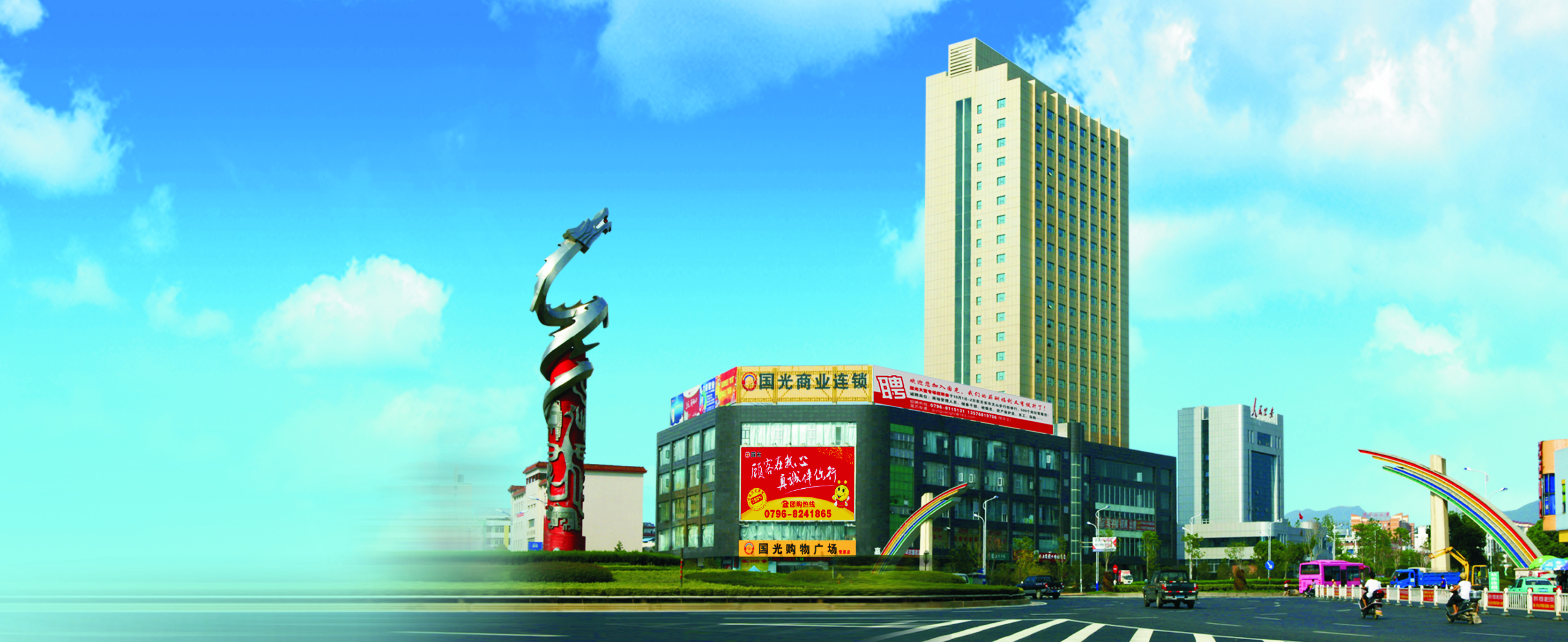 江西国光商业连锁股份有限公司【2019】年【3】目  录第一部分 投标邀请	11 国光公司简介	12 保洁项目服务及质量要求	13 招标时间	84 获取招标书、招标联系方式	85 投标保证金	8第二部分 投标人须知	91 投标人资格标准	92 招标文件	93 投标文件的编制	104 投标文件的签署与规定	125 投标文件的递交	136 投标保证金	13第三部分 开标及评标	131 开标	132 评标	133 评标原则	154 中标通知	15第四部分 签订合同	151 签订合同	154中标人违约	15第五部分 合同及附件清单	16第六部分 投标书模板	301投标文件封面格式	302投标承诺书	313 投标一览表	324各门店报价清单	335商务部分资质文件	386技术文件	427技术部分综合实力	438相关方安全环保协议	449投标保证金退付说明	4510电子版投标文件2份	47第一部分 投标邀请国光公司简介江西国光商业连锁股份有限公司作为江西一家零售本土企业，自成立以来，凭着严谨的管理体系，创新的经营模式，深耕江西本地市场，发展为集专业百货和大型连锁超市经营、现代物流业等多元化经营为一体的集团公司，目前国光拥有直营门店五十多家。国光始终坚持以“诚信经营，造福邻里，关爱教育，回报社会”为经营理念，通过多年用心经营获得了消费者及社会各界的广泛赞誉，2008年被国家商务部、财政部、农业部等六部委确定为全国开展“农超对接”试点工作的首批九家试点企业之一，并连续多年被政府评为“全国百城万店无假货荣誉示范店”、“江西省诚信维权单位”、“江西省AAA价格诚信单位”、“江西省服务业龙头企业”、“江西省流通企业三十强”、“文明诚信示范店”、“江西省创建放心消费示范店”、“吉安市首届民营领军骨干企业20强”等荣誉，秉承“公平、公开、公正”的招标原则，进行公开招标，欢迎全国范围内符合资质要求的保洁企业参与投标。保洁项目服务及质量要求标的物名称：江西国光商业连锁股份有限公司2019年28家门店保洁业务招标项目服务期：一年招标范围：注：本次招标为国光公司吉安片区、赣州片区共28家门店保洁业务一并招标，投标人可以只针对一个片区门店投标，也可以同时对吉安、赣南两个片区门店同时进行投标，但要求分别提交投标书。各门店保洁服务范围：购物广场内地面、通道扶梯扶栏、墙面、天花（含各种管道、灯带灯管“甲方工作人员会配合装卸”、吊顶花板）、空调风口（在门店设备维修部的配合下进行）、收银台、公共凳子的日常清洁。购物广场办公室地面、台面、电话、电脑、椅的日常清洁及定期地面大清洁。男女洗手间的地面、隔板、墙面、卫生洁具的每日日常清洁、除臭、消毒及兼义务防损工作。D．员工餐厅的地面每日清洁，但不包括员工食堂各项日常事务。不锈钢柜台、货柜的地脚线壁面一带，但不包括柜台、货柜、货架卫生。商场通道（顾客通道、员工通道、收货部通道及其它消防通道）范围及其外围指定的小部分范围的每日清洁，活动期间的区域卫生清洁。购物广场门前三包区域（前后15米内,但不包括停车场。)的每日清洁。货仓地面每日清扫及垃圾桶、烟灰缸、收银台下的垃圾篓的清倒。地沟、甲方范围内的地面水道、管道的定期疏通清理。（指专业疏通外的简易疏通。）广播通知(或其它)后的应急处理。购物广场内柱、墙身的清洁。手推车、购物篮的定期清洗。在甲方工作人员陪同下定期清洗整个风柜房。后区厨房、操作间、加工间的地面、下水沟（下水道）、垃圾桶清洁。临时清刮、清洗冻库、堆场。在甲方工作人员陪同下清洁配电房地面。P．电梯、扶梯的每日保洁及消毒工作。Q.商场垃圾池周边卫生每日清洁及消毒。R. 货架底部、堆头底部的定期清洁。S.存包柜的每日清洁及消毒。各门店保洁员工要求：1、保证各门店保洁主管、领班、保洁员满编，不能经常处于缺编状态；2、要求选派身体健康、仪表端庄的且年龄需在60岁以下的清洁服务人员进驻我方商场工作；3、加强所属员工的培训与遵纪守法教育，按合同规定的清洁范围和工作要求高质量完成各项工作，并严守有关安全作业规定；各门店保洁服务要求：保洁细则及要求：保洁卫生标准检查保洁奖罚标准招标时间以下均按北京时间。发标时间：2019年  4 月  8  日 投标截止时间：2019年  4  月   22  日下午 14 ：00  点整开标时间：2019年  4  月   25  日上午　9：30　　点整（如有变化会另行通知）开标地点：江西省吉安市青原区文天祥大道8号，国光公司总部四楼1号教室投标代表参加投标时，须持个人身份证、非法定代表人本人时还需有经法定代表人盖章并签字的授权委托书原件至现场核查。获取招标书、招标联系方式江西国光商业连锁股份有限公司（官网可下载招标文件：http://www.jxggls.com）招标联系人： 吉安片区门店负责人：刘小晶 18179626623 / 赣南片区门店负责人：郭春花13517079883/ 公司总部：罗琴 电话：0796-8115107邮箱： 155083918@qq.com  监督联系人：　周峰　电话：0796-8117052　                            地址：江西省吉安市青原区文天祥大道8号投标保证金本次集采招标要求投标单位缴纳投标保证金  5 万元人民币，统一于投标前完成缴纳（投标保证金缴纳截止时间：2019 年4 月 22 日 14:00 时前 ），未按时缴纳投标保证金的一律按照自动放弃处理。按时缴纳的投标保证金会在招标完成后20个工作日不计息退回。缴费方式：银行转账。我司接收保证金缴纳银行信息如下：公司名称：江西国光商业连锁股份有限公司账号：14-371101040004399 开户银行：吉安市农行吉福分理处地 址：江西省吉安市青原区文天祥大道8号（注：投标保证金只接受银行转帐，便于后期退回保证金，不接受现金及现金汇款。银行转帐请备注：国光保洁投标保证金）第二部分 投标人须知投标人资格标准在法律和财务上独立，能够独立承担民事责任，有生产、供应能力的独立法人组织。遵守中华人民共和国有关法律、法规和规章以及政府采购有关的规章，具有良好的商业信誉和健全的财务会计制度。凡受托为本次招标的进行设计、编制规范和其他文件的咨询公司，及相关联系的附属机构，不得参与投标。在最近三年内无骗取中标、严重违约行为及发生重大安全事故。投标人在投标过程中不得向采购人提供、给予任何有价值的物品，一经发现，其投标人资格将被取消。招标人在任何时候发现投标人以他人名义投标、相互串通投标，投标人提交的投标文件中提交虚假资料或失实资料的，或者以其他方式弄虚作假的，其投标将被拒绝并视情况依法追究责任。此次投标报价为最低报价。本次招标不接受联合投标人。投标人应自行承担所有与编写和提交投标文件有关的费用，不论投标的结果如何，招标人在任何情况下均无义务和责任承担这些费用。 特定资格条件：投标人经营范围中必须具备清洁服务或物业管理项目。招标文件招标文件构成第一部分 投标邀请第二部分 投标人须知第三部分 开标及评标第四部分 签订合同第五部分 合同及附件清单第六部分 投标书模板对招标文件的疑问投标人应认真阅读招标文件中所有的事项、格式、条款和规范等要求。如果没有按照招标文件要求提交全部资料或者投标文件，没有对招标文件做出实质性影响，该投标有可能被拒绝，其风险应由投标人自行承担。投标人对招标文件的疑问，请咨询招标联系人。招标文件的修改招标人将可能随时对招标文件提出修改意见。招标文件的修改将会以邮件形式通知所有投标人，投标人在收到上述通知后，应立即向采购人回复确认。该修改的内容为招标文件的组成部分。2.4现场踏勘招标人不统一组织投标人对项目进行现场踏勘，如果投标人认为有必要，应对项目现场及其周围环境进行现场踏勘，以获取有关编制投标文件和签署合同所需的所有资料和信息，投标人承担考察现场的费用。投标文件的编制投标文件中计量单位的使用、投标语言投标文件中所使用的计量单位，除招标文件中有特殊要求外，应采用中华人民共和国法定计量单位。投标文件语言文字要求：中文。投标文件构成投标文件一式两份，正副各一份，每份投标文件须右上角清楚地标明“正本”或“副本”。电子版：2份（要求提交PDF格式），一份电子版以U盘形式提交,另一份要求电子版投标文件于2019年  4  月   22 日下午 14 ：00  点整前发送到招标人指定邮箱：155083918@qq.com,若各版本不符，以正本为准。封面     投标书封面及目录(投标文件必须要有目录，否则视为废标）第一部分 投标承诺书（见投标书模板）第二部分 投标一览表（见投标书模板）第三部分 各门店报价清单（见投标书模板、报价要求见招标文件3.6）第四部分 商务部分资质文件（见招标文件3.3）第五部分 技术文件（见招标文件3.4）第六部分 技术部分综合实力（见招标文件3.5）第七部分 相关方安全环保协议（见投标书模板）第八部分 投标保证金退付说明（见投标书模板）第九部分 电子版投标文件2份（要求提交PDF格式），一份电子版以U盘形式提交,另一份要求电子版投标文件于2019年  4  月   22 日下午 14 ：00  点整前发送到招标人指定邮箱：155083918@qq.com；投标人商务部分资质文件 法人代表授权书（原件现场备查）；投标人基本情况表；具有独立承担民事责任能力的资格证明文件，（原件现场备查）；具有良好的商业信誉和健全的财务会计制度，（原件现场备查）；有依法缴纳税收和社会保障资金的良好记录，（原件现场备查）；设备生产许可证、安全许可证（若有，原件现场备查）；质量保证体系认证证书（若有，原件现场备查）；投标人履行合同所必须的设备和专业技术能力承诺函（格式自拟）；参加本次招标采购活动的前三年内，在经营活动中没有重大违法记录的声明；招标文件要求投标人提交的其他资料；投标人技术文件保洁设备检测机构最新检测报告，并附设备图片（若有）；如需现场工程安装项目，投标书需附《安装工程规范》；拟派片区项目经理简历(附近照一张)、业绩材料、培训经历及相关资质证书；派驻现场员工的服装图样；派驻现场员工的年龄结构和身体状况等人员素质条件；针对吉安/赣南片区门店的保洁服务范围、保洁员工要求、保洁服务要求、制定日常保洁排班方案、管理方案、清洁流程、员工招聘方案、员工工资、培训方案、合理化建议等；日常保洁安全和环境保护措施；日常保洁应急预案；技术部分综合实力投标人近三年同类项目服务合同，合同执行期内供货发票（至少一张），(原件现场备查）；企业在国内同行业排名状况（若有，可提供有说服力的数据及文件）；其他能证明综合实力的相关资料（如：企业荣誉等）；报价要求投标人在提交标书前，应对本项目的有关招标范围、检查标准、项目所在地区域环境、交通情况等情况均详细研究明了，应认真考虑自身标书中投标报价风险以及中标后自身的经济承受能力，合理确定自身的投标报价。投标报价中应已包括按招标文件和合同条款中的规定，执行及完成本项目所包含的全部工作内容的费用，投标人应对投标报价的准确性承担一切责任，如有任何错漏，后果自负。投标报价应已包含（但不限于）各种材料费、劳务费、设备费、保险、因达不到服务标准的返工、配合、协调、办理相关手续、配合本项目各类临时活动的配合措施、管理费、利润、税金、政策性文件规定的各项应有费用及合同明示或暗示的所有一切风险、责任和义务的费用。不论投标报价书中的项目特征是否描述完全，都将被认为已包括实施招标所有工作内容及完成此工作内容而必须的各种辅助工作的费用。投标人应在投标书所附的投标报价表上标明拟提供服务的单价和总价。招标人不接受任何有选择的报价，对同一项目只允许有一个报价。投标文件报价单价和总价采用人民币表示。各门店服务项目、用工条款、考核方法、付款方式、卫生标准检查等其他相关条款请参考合同要求。投标文件的签署与规定投标人提供的投标文件正本、副本，分别用信封装好，信封口处粘帖封条，需加盖骑缝章密封处理，不能直接将投标文件装在档案信封袋内，否则按废标处理；投标文件需打印清晰，装订美观，要求胶订，使用订书针、回形针等装订视为废标。投标单位必须保证投标文件所提供资格的文件、证明、陈述均是真实、准确的，有违者一律作废标处理，并自行承担由此而产生的一切责任。投标单位须自行存档相关投标文件，无论中标与否，投标书一律不予退还。任何对投标文件行间插字、涂改和增删，必须由投标文件签字人签字或盖章后才有效。投标文件因打印不清晰、表达不清所引起的后果由投标人负责。投标人使用招标人提供的合同版本，实质性内容不能修改。最终执行单价，以合同为准。投标文件的递交投标截止期整个招投标必须严格按时间节点要求进行，请投标人务必按照招标书的各项要求格式准确回标。招标人将拒收在招标规定的投标截止期后收到的任何投标文件。投标保证金投标保证金为人民币，要求使用银行转账，由投标人按招标邀请中明确的银行名称、账号和要求数额办理，于开标前规定时间交付。缴费凭证作为其投标书的一部分；投标保证金是为了保证招标人免遭因投标人的不当行为而蒙受的损失。招标人可按损失予以处罚和没收。对未按招标邀请提交投标保证金的投标，招标人将视为非响应性投标而予以拒绝。包括但不限下列任何情况发生时，投标保证金将被没收：投标人在招标文件中规定的投标有效期内撤回投标；投标人在规定期限内未能签订合同；在签订合同时向招标人提出附加条件；投标人在规定期限内不接受对投标文件错误的修正；投标人在规定期限内不提交履约保证金；第三部分 开标及评标开标招标人根据招标文件规定的时间、地点公开开标，届时知会投标人参加，参加开标的投标人应准时出席。招标人作开标记录，并存档备查。评标评标工作由招标人组建招标小组完成，评标小组会对所有投标人的投标书采用相同程度和标准评标。评标的依据为招标文件和投标文件。与招标文件有重大偏离的投标文件将被拒绝。有效投标人不足3人时，招标失败，招标方依法重新组织招标。评标办法：采用合理低价法评标时除考虑投标报价以外，还将考虑以下因素：投标文件符合性及完整性。　投标人给各门店配备的清洁物料，保洁设备类型、设备台数、设备技术水平、性能、质量和适应性。投标人资质．(要求：现场提供相关资质原件备查，按照3.3要求)投标人近三年同类项目服务合同，合同执行期内供货发票（至少一张）(要求：现场提供原件备查)。对招标文件中付款方式的响应(要求：现场提供投标保证金缴纳凭证原件备查)．拟派片区项目经理资质。派驻现场员工的年龄结构和身体状况等人员素质条件；针对吉安片区/赣南片区门店保洁服务范围、保洁员工要求、保洁服务要求，制定的保洁日常管理、排班方案、清洁流程、员工招聘方案、员工工资、应急预案、培训方案等．安全及环保等其他特殊要求因素．投标文件中有下列错误必须修正并确认，否则投标文件将被拒绝，其投标保证金将被没收：单价累计之和与总价不一致，以单价为准修改总价；用文字表示的数值与用数字表示的数值不一致，以文字表示的数值为准；文字表述与图形不一致，以文字表述为准。投标文件的澄清为有助于投标书的审查、评价、比较，评标委员会有权请投标人就投标文件中的有关问题予以说明和澄清。投标人有责任按照招标人通知的时间地点派专人进行答疑。投标人对要求说明和澄清的问题应以书面形式明确答复，并应有投标人法定代表人授权代表的签署。投标人的澄清文件是投标文件的组成部分，并替代投标文件中被澄清的部分。投标文件的澄清不得改变投标文件的实质内容，调整产品单价被视为实质内容修改。评标委员会判断投标文件的响应性仅基于投标文件本身而不靠外部证据。评标委员会将拒绝被确定为非实质性响应的投标，投标人不能通过修改或撤销与招标文件的不符之处而使其投标成为实质性响应的投标。评标原则公开、公平、公正。科学合理。反不正当竞争。贯彻招标人对本项目招标的各项要求和原则。评标过程中招标人有变更数量的权利，招标人在授予合同时有权对产品清单中规定的服务予以增加或减少，或分项选择中标人。中标通知确定中标人后，招标人将以电话形式通知。招标人向落标人无息退还投标保证金，不解释落标原因，不退回投标文件。第四部分 签订合同签订合同中标人收到中标电话通知后，按招标人规定的时间与招标人签订合同。买卖双方共同承认的招标文件、投标文件及评标过程中形成的书面文件均作为签订合同的依据。中标人在与招标人签订日常保洁合同之前（接到电话中标通知5日内），应向招标人提交履约保证金，吉安片区门店履约保证金金额为 10 万元，赣南片区门店履约保证金金额为 10 万元，履约保证金汇入招标人指定账户。其履约保证金在合同执行完毕后退回。3、 拒签合同如中标人拒绝签订合同，其投标保证金将被没收，给招标人造成损失的，另需承担赔偿责任。4中标人违约如中标人违约，招标人可从中标候选人中重新选定中标单位，组织双方签订合同。第五部分 合同及附件清单国光____店清洁服务承揽合同甲方： 乙方：为创造国光洁净优美、舒适卫生的购物环境，甲方委托乙方提供清洁卫生管理服务，乙方承诺以“诚实、奉献、完美、进取”的企业精神竭诚为甲方提供先进的现代化、科学化物业清洁卫生管理服务。经双方友好协商，根据甲方对商场的清洁要求，特拟定本清洁卫生管理承包合同。服务项目乙方为甲方提供以下各项清洁服务：购物广场内地面、通道扶梯扶栏、墙面、天花（含各种管道、灯带灯管‘需甲方工作人员配合装卸’、吊顶花板）、空调风口（在门店设备维修部的配合下进行）、收银台、公共凳子的日常清洁。购物广场办公室地面、台面、电话、电脑、椅的日常清洁及定期地面大清洁。男女洗手间的地面、隔板、墙面、卫生洁具的每日日常清洁、除臭、消毒及兼义务防损工作。D．员工餐厅的地面每日清洁，但不包括员工食堂各项日常事务。不锈钢柜台、货柜的地脚线壁面一带，但不包括柜台、货柜、货架卫生。商场通道（顾客通道、员工通道、收货部通道及其它消防通道）范围及其外围指定的小部分范围的每日清洁，活动期间的区域卫生清洁。购物广场门前三包区域（前后15米内,但不包括停车场。)的每日清洁。货仓地面每日清扫及垃圾桶、烟灰缸、收银台下的垃圾篓的清倒。地沟、甲方范围内的地面水道、管道的定期疏通清理。（指专业疏通外的简易疏通。）广播通知(或其它)后的应急处理。购物广场内柱、墙身的清洁。手推车、购物篮的定期清洗。在甲方工作人员陪同下定期清洗整个风柜房。后区厨房、操作间、加工间的地面、下水沟（下水道）、垃圾桶清洁。临时清刮、清洗冻库、堆场。在甲方工作人员陪同下清洁配电房地面。P．电梯、扶梯的每日保洁及消毒工作。Q.商场垃圾池周边卫生每日清洁及消毒。R. 货架底部、堆头底部的定期清洁。S.存包柜的每日清洁及消毒。服务人员乙方提供    名（其中包括管理人员1名，且管理人员纳入《员工手册》管理条例，上、下班时间需打卡）保洁员做日常清洁服务，乙方员工按国家法规规定轮休，乙方于承包期间如减少工作人员，必须征得甲方书面同意。乙方必须严格按照本合同所制定的各项标准执行甲方公司的日常清洁卫生管理工作。乙方公司派驻甲方的管理主管为乙方公司之全权代表。每天负责巡视甲方购物广场的清洁卫生及人员调配，并收集甲方意见。任何有关甲方购物广场的清洁卫生投诉，乙方应及时处理。乙方派驻甲方工作的清洁卫生服务人员应仪表端庄，身体健康，穿着标有乙方公司标志的统一工作制服和配戴工作证，且上、下班及就餐时间打卡，乙方工作人员上、下班须走商场员工通道。如发现乙方工作人员擅自进入未指定的区域，甲方有权对其行为做出处理（包括下岗处理）。乙方派驻甲方工作的清洁卫生服务人员必须遵守甲方的各种规章制度，保持甲方良好的工作环境和秩序，爱护甲方的财物并注意言行举止以维护甲方良好的企业形象；如发现有违章违纪者，经查实属乙方人员所为的，乙方应严肃处理，重者直接下岗。如乙方未及时妥善处理，甲方有权对其主管做出相应的处理。甲方有权要求乙方更换不合格的清洁服务人员。乙方负责承担清洁工保险费、工资、劳保福利、第三者责任保险费及其它一切费用。教育所属员工严格遵守有关安全作业规定，高质量完成各项工作。如有清洁工在工作中发生任何意外或触犯法律的行为，均由乙方承担。有关乙方员工的劳资纠纷及赔偿由乙方负责。双方责任甲方责任保证为乙方的日常清洁卫生提供必要的水电供应；为乙方提供一间工具房作为存放卫生清洁机械、工具物料之用（该场所作为工具房）；负责购买公共场所设置的垃圾桶、烟灰筒、洗手液、纸巾、胶篓、花盆等；负责检查、监督乙方的工作质量，指出、纠正存在的问题。甲方在日常检查中发现乙方工作有未达到附件要求标准的情况，可对乙方作出处罚。乙方必须将商场垃圾运至商场收货部通道门外垃圾箱，垃圾箱的清运由甲方承包给环卫处专人清理，但乙方须保证其周边环境的卫生清洁。乙方责任负责制定清洁卫生工作条例与定期保养方法；乙方应提供完好的清洁设备确保本合同的履行，如有损坏应尽快维修。每月底前须将下月的清洁工作计划以书面形式报给甲方，由甲方根据合同要求及实际情况审批同意后执行；严格按照商场清洁卫生标准进行日常清洁、保洁工作，发现问题及时解决选派身体健康、仪表端庄的且年龄需在60岁以下的清洁服务人员进驻甲方商场工作。加强所属员工的培训与遵纪守法教育，按合同规定的清洁范围和工作要求高质量完成各项工作，并严守有关安全作业规定；乙方需按照附件（保洁设备设施及耗材标准及用量规定）中指定的设备、设施进行操作，并确保设备能正常使用（设备的维修时间不超过3天）；为方便通讯，乙方需配置一台对讲机。提供所需提供附件（保洁设备设施及耗材标准及用量规定）中足够的清洁工具、化学清洁剂（确保去污渍，甲方监督乙方耗材入库及使用情况，共同管理）及清洁保养技术等，如未达到用量，甲方有权进行处罚；卫生间疏通只限于乙方除专业疏通及疏通机所能及范围；因乙方员工造成甲方设施、设备或其他项目损失，应按双倍价格赔偿。乙方员工有下列行为之一者，不得继续在甲方商场做清洁工作，并由乙方负责赔偿因此给甲方带来的损失：以任何方式占用、占有、偷盗、偷吃商场物品或甲方员工私人物品；在墙面、卫生间内涂、刻、画；将设备脱落之零件丢入垃圾垃圾中；受到商场员工两次以上投诉者；未经许可在非工作区域逗留，不听劝阻；私自触摸防火卷帘开关，造成损失；在商场内吸烟；将外人领入非购物区域。若发现乙方员工在商场内有上述A行为的，经查证后，乙方须承担除返回甲方财物并依购买时的价格10倍赔偿。情况严重者，由乙方承担相应的法律责任，并赔偿甲方的经济损失。甲方会参照附件（保洁奖罚标准）对门店保洁员进行管理处罚，乙方需无条件服从。违约责任如乙方提供的服务质量连续三个月达不到本合同规定的标准，应偿付相当于一个月清洁服务费的违约金给甲方，同时甲方有权终止本合同。如乙方服务清洁质量达不到合同要求，经甲方三次书面告知乙方，而清洁质量仍达不到改进的，甲方有权依本合同约定追究乙方责任，同时甲方有权单方面解除本合同。3、合同期内，任何一方不得无故单方终止合同，如因甲乙双方单方面无法履行合同时，需提前一个月以书面形式通知对方，在取得对方同意后方可终止合同。否则均须赔偿对方损失相等于一个月清洁服务费之金额。争议及解决双方对于合同之事项发生争议时，应当通过友好协商及时解决，如协商不成的，任何一方有权向甲方所在地法院提起诉讼。对于本合同之某一条款产生争议而引起的协商、调解和诉讼，不影响其他条款的履行。六、商业道德及保密义务1、乙方履行本合同过程中应遵守公认的商业道德，诚实记录各种服务项目执行的活动及一切文件档案，并在工作报告和回答询问时诚实地反映事实情况。2、乙方与甲方合作过程中，对于知道的关于甲方的商业机密应尽到保守义务。这些义务包括但不限于：a、国光购物广场业务的信息；b、国光购物广场内部机密信息；c、使国光购物广场在竞争中有利地位的信息。七、用工条款乙方须遵守所有关于聘用及国家相关的法律法规，与清洁工办理劳动用工手续以及为清洁工购买工伤保险等。乙方应负责向清洁工支付所有工资福利和其他补贴，按照本合同的规定，甲方不负责向乙方的清洁工支付工资福利或尽其他义务。乙方必须保证每月按时发放保洁员工资等薪酬，不得拖欠。如有拖欠，甲方有权扣除应支付的清洁费用代为发放。若因此而影响乙方正常服务的，甲方有权终止本合同，不负任何责任，并可向乙方追讨因此造成的损失。保洁人员的工作安排由乙方现场管理人员负责，并将名单交付甲方备案。如乙方人员安排有所变动，须以书面及时通知甲方，甲方有权提出更换工作不认真或工作质量达不到要求的人员，乙方应予以合作并给予更换。如出现乙方连续缺岗7天以上（不包含7天），按实际在岗人数进行清洁费结算.如出现乙方三人以上员工（包括三人）同时旷工现象，甲方有权暂停支付服务费，乙方须向甲方提供书面解释，甲方可待旷工现象清除后再恢复支付，同时，如旷工现象持续时间超过一周，严重影响甲方的正常工作秩序，甲方有权单方面解除合同，且乙方须承担相当于一个月服务费的违约金。如出现乙方员工集体罢工现象，甲方有权解除合同。甲方任何时候都可能会调查、询问乙方的雇员或受供应商控制的第三方的身份、工作许可证的情况。对于任何这样的要求，乙方应予以合作。向甲方提供所有必需的文件。对有任何疑问或达不到工作要求的雇员，按本合同规定，甲方有权自行决定拒绝乙方建议的任何人来提供服务，而且可能随时要求乙方替换或更换甲方相信或有理由怀疑违反中国法律（包括但不限于劳动法）的任何人。如乙方违反这一部分的规定，乙方需赔偿对甲方面所造成的损失，包括但不限于对甲方信誉和声望的损害，财务上的损失，例如：律师费、政府执法部门的罚款等，如乙方违反这一部分的约定，甲方可以有权自行马上终止本合同。八、合同价格及付款方式合同价格自合同规定执行之日起计价。每月日常清洁卫生服务费为人民币 ￥            元，大写： 凡在当月发生的服务费用，乙方应在次月5号前将合法发票交付甲方。甲方在收到乙方的合法发票后，于每月25日将服务费支付给乙方。如乙方推迟发票交付时间，甲方付款时间相应顺延。乙方开户银行：乙方开户帐号：乙方帐号名称：九、合同期限本合同有效期为一年，自     年     月     日至     年    月     日止。合同期满前二个月（60天）经甲、乙双方协商一致，本合同可以书面续签，如未经双方协商一致并书面续签，本合同到期自动终止。十、考核方法双方约定，每月按《卫生标准检查表》分数考核方式及《保洁奖罚标准》每天进行考核，每月平均累计达到90分（含90分）以上为合格，不扣清洁费（与本合同其它条款不冲突），若每月平均分低于90分以下，按每低1分，扣清洁费50-100元，以此类推，最高不超过每月日常清洁卫生服务费的10%；若连续3个月平均分低于85分，则甲方有权解除合同，并要求乙方承担违约责任。十一、转让未经甲方书面同意，乙方不得将合同项下的任何权利和义务的部分或全部转让给任何第三方。十二、其他事项本合同一式贰份，甲方持壹份，乙方持壹份，经双方签字盖章后生效；在本合同生效后，如有未尽事宜，双方在友好协商同意后，以正式文件补充，补充文件与本合同具有同等效力。十三、合同附件附件1：国光日常清洁作业人员配备明细表附件2：日常清洁服务收费预算明细附件3：保洁设备、工具耗材明细表附件4：每周/月保洁清洁计划表附件5：保洁清洁细则及要求附件6：国光卫生标准检查表附件7：保洁奖罚标准甲方：                                    乙方： 代表签字：                                代表签字：________年_____月_______日                ________年_____月_______日附件一：国光日常清洁作业人员配备明细表附件二：日常清洁服务收费预算明细附件3：保洁设备、工具耗材明细表附件四：每周/月保洁清洁计划表附件5：保洁清洁细则及要求附件6：国光卫生标准检查表附件7：保洁奖罚标准投标书模板1投标文件封面格式                                          正本/副本投标文件项目名称：投标单位：地址：联系人：联系电话；投标单位（签章）年　　月　　　日2投标承诺书致：江西国光商业连锁股份有限公司1.我方已详细审核全部招标文件，合同条款、采购标准及技术要求，包括修改文件、答疑(如有)及有关附件，我方完全响应并认可上述文件的所有条款，并理解其实质性内容，同意承担其规定的全部义务和相关责任。2.我方承认本投标承诺书是我方投标函的组成部分。3.一旦我方中标，我方保证全面履行合同义务，完全按合同规定的工期、技术标准、质量和服务条款完成并移交全部产品。4.我方承诺所提交的投标文件的投标在开标后6个月内有效，在此期间内如果中标，我方将受此约束。5.除非另外达成协议，贵方的中标通知和本投标文件将成为约束双方的合同文件的组成部分。6.我方承诺：我方按照招标文件的要求，提供的一切材料都是真实、有效、合法的。如我方提供的资料不真实，我方将放弃中标的权利，并承担由此产生的全部责任。7、我方郑重承诺：我方将遵循自愿、公开、公正和诚实信用的原则参加 贵方的投标。绝不与其他投标人相互串通投标报价，不排挤其他投标人的公平竞争、损害招标人的合法权益。不向招标人或者评标委员会成员行贿以牟取中标。本公司若有违反承诺内容的行为，自愿接受取消投标资格、记入信用档案、没收投标保证金等相关处理，愿意承担法律责任。如已中标的，自动放弃中标资格；给招标人造成损失的，依法承担赔偿责任。投标人：(盖公章)法定代表人或其委托代理人：(签字或盖章)          日期：3 投标一览表投标人名称：                                                                            投标人：(盖章)                                    法定代表人：(签字、盖章)                                    年   月4各门店报价清单1、门店保洁月费用、合同单价、配置人数                                          3、总费用明细4、吉安片区/赣南片区各门店保洁作业排班表岗位设置及工作时间安排表作业时间：早班：            晚班：             如：鼎泰** 店总人数：  ***   人5商务部分资质文件此处粘贴资质文件原件扫描件，要求JPG格式、清晰。包括但不限于：（见招标文件3.3）5-1、投标人法定代表人授权书致：江西国光商业连锁股份有限公司      系                      法定代表人，现授权委托       为我单位本次项目的授权代表（身份证号：        ）。授权代表在参加                  江西国光商业连锁股份有限公司组织的（项目名称：  　）招标活动过程中所签署的一切文件和处理与之有关的一切事务，我均以承认。授权代表无权转让委托权。特此委托。投标人全称：（加盖公章）投标人法定代表人：（签字或印章）                                              日期：    年    月    日附：授权代表姓名：           职务：                      电话：邮箱：          联系通讯地址：全权代表身份证原件扫描件特别说明：授权委托人参加本项目投标的，须出具此授权委托书（原件）。法定代表人必须签字或印章，并加盖投标人公章，否则评标委员会有权拒绝其投标。5-2、投标人基本情况表项目名称： 　　　　　　　　　　　　　　　就我方全部所知，兹证明上述声明是真实、正确的，并己提供了全部现有资料和数据，我方同意根据贵方要求出示文件予以证实。应答人名称（签章）：                        应答人法人（授权）代表（签字）：                   5-3、具有独立承担民事责任能力的资格证明文件如供应商是企业的，包括（合伙企业），应提供有效的“企业法人营业执照”或“营业执照”扫描件；如供应商是事业单位的，应提供“事业单位法人证书” 扫描件；如供应商是非企业专业服务机构的，应提供执业许可证等证明文件扫描件； 供应商是个体工商户的，应提供有效的“个体工商户营业执照” 扫描件、组织机构代码证证明文件（实行“三证合一”的不需单独提供组织机构代码证）扫描件；如供应商是自然人的，应提供效的自然人的身份证明(中国公民) 扫描件。5-4、具有良好的商业信誉和健全的财务会计制度的资格证明文件供应商是法人的，提供开标前二个年度内任一年度的财务状况报告或在开标前12个月内其基本开户银行出具的资信证明扫描件；5-5、具有缴纳税收和社会保障资金的资格证明文件提供税务登记证（实行“三证合一”的不需单独提供）和开标前12个月内任意1个月的缴税凭证或证明扫描件（如是自然人则不需提供）；提供开标前12个月内任意1个月的缴纳社会保障资金的凭证或当地社会保障局出具的缴纳明细。5-6、设备生产许可证、安全许可证（若有）5-7、质量保证体系认证证书（若有）5-8、投标人改造合同所必须的设备和专业技术能力承诺函（格式自拟）5-9、参加本次招标采购活动的前三年内，在经营活动中没有重大违法记录的声明；致：江西国光商业连锁股份有限公司我公司在参加本次招标采购活动前3年内，在经营活动中没有重大违法记录。特此声明。若以上声明不真实，我方全部承担虚假投标的责任，中标无效，并按法律、法规的规定接受处罚。法定代表人或授权代表人签字：             投标人名称（签章）：                       日          期：    年    月    日5-10、招标文件要求投标人提交的其他资料；6技术文件此处粘贴技术文件扫描件，要求JPG格式、清晰。包括但不限于：（见招标文件3.4）6-1、保洁设备检测机构最新检测报告，并附设备图片（若有）；6-2、如需现场工程安装项目，投标书需附《安装工程规范》；6-3、拟派片区项目经理简历(附近照一张)、业绩材料、培训经历及相关资质证书；6-4、派驻现场员工的服装图样；6-5、派驻派驻现场员工的年龄结构和身体状况等人员素质条件；6-6、针对吉安/赣南片区门店的保洁服务范围、保洁员工要求、保洁服务要求，制定日常保洁排班方案、管理方案、清洁流程、员工招聘方案、员工工资、培训方案、合理化建议等；6-7、日常保洁安全和环境保护措施；6-8、日常保洁应急预案；7技术部分综合实力此处粘贴综合实力相关资料扫描件，要求JPG格式、清晰。包括但不限于：（见招标文件3.5） 7-1、投标人近三年同类项目服务合同扫描件、合同执行期内供货发票（至少一张），原件现场查验。7-2、企业在国内同行排名状况（若有、可提供说服力的数据及文件）7-3、其他能证明综合实力的相关资料（如：企业荣誉等）8相关方安全环保协议相关方安全环保协议（通用版本）甲方（发包单位）：江西国光商业连锁股份有限公司乙方（承包单位）：乙方因工作需要，到甲方从事服务。为防止和避免乙方在甲方工作期间发生安全和环境事故，保障从业人员的身心健康和生命安全，维护甲方正常的生产秩序，创造一个良好的安全生产环境，根据《中华人民共和国安全生产法》、《中华人民共和国环境保护法》等相关法律、法规要求，结合公司实际及环境、职业健康安全管理要求，经甲乙双方协商一致，签订本协议，并共同遵守。相关安全环保管理要求1、乙方必须严格执行国家和地方有关环境、安全方面的法律法规、方针政策，依法依规开展工作。3、乙方必须指定一名管理人员负责现场安全管理工作，明确其工作职责及要求。4、乙方必须建立相关安全管理制度和标准，并严格落实。5、乙方在甲方工作期间，必须严格遵守甲方相关环境、职业健康安全管理制度，服从甲方的管理。6、乙方造成安全事故的，由乙方承担相关责任。二、现场安全管理要求1、乙方人员进入甲方工作现场，必须按规定穿戴劳动保护用品。2、乙方使用的运输工具、工位器具、材料必须安全可靠，符合安全标准要求和现场管理要求。3、乙方特定作业场所必须符合消防、安全、环保管理要求，特种设备定期进行了检验并在有效期内。4、乙方在甲方活动期间，未经允许不得随意进入甲方关键部位和重要岗位。5、乙方特种作业人员必须持证上岗，严禁无证作业和酒后上岗行为。6、乙方用电、用水必须按规定办理审批手续；严禁私自接水、接电，严禁损坏甲方供水、供电等基础设施行为，严禁私接乱接临时线。7、未经允许严禁携带易燃易爆化学品进入场区。8、进入甲方工作现场的车辆严禁乱停乱放，严禁车辆超速行驶、酒后驾驶等行为。9、非应急情况下，未经允许严禁动用甲方工作现场内消防设施，使用后的消防设施必须恢复原样。10、严禁随意排放废水、废油、废稀释剂、固废等废弃物，应集中收集，妥善处理。11、严禁触碰商品车，严禁进入商品车停放区。12、严禁在甲方工作现场内吸烟。13、严禁酒后上岗，严禁在甲方工作现场内嬉戏、打闹、打架、斗殴、赌博，严禁破坏、偷盗甲方财物。三、甲方对乙方的安全生产工作实施统一协调管理，甲方有权对乙方违章违纪行为进行处罚。四、本协议经双方签字或盖章生效，本协议一式二份，甲、乙双方各执一份。（注：本协议适用于从事工程施工、设备维保维修、物流配送、废旧物资收购、技术咨询及后勤服务等项目的相关方）甲方法定代表人（签名或盖章）         乙方法定代表人（签名或盖章）： （委托代理人）：                                （委托代理人）：年月日　　　　　　　　　　　　　　　　　　　　年月日9投标保证金退付说明1、《退保证金说明函》【仅作退保证金时用】；2.、保证金转账底单复印件加盖供应商公章；9-1、退保证金说明函致：江西国光商业连锁股份有限公司我方为                             （项目名称）所提交的投标保证金人民币         元，请贵公司退还时转账至以下账户：收款单位：                                                开户银行：                                                 账    号：                              【备 注】*供应商提供的退还保证金账户必须与实际供应商名称一致，此函要求盖红章。投标人法定代表人或授权代表签字：       投标人名称（签章）：                       日          期：      年    月   日9-2、 保证金转账底单复印件加盖供应商公章。投标人法定代表人或授权代表人签字：               投标人名称（签章）：                       日            期：     年   月     日10电子版投标文件2份（要求提交PDF格式）（一份U盘装入正本，另一份请于2019年 4 月 22 日下午 14 ：00 点整前发送一份到招标人指定邮箱）投标书正本装电子版投标文件的U盘，副本不需要另装。　吉安片区保洁招标门店　　吉安片区保洁招标门店　　吉安片区保洁招标门店　　吉安片区保洁招标门店　序号门店门店地址保洁范围面积(㎡)1　鼎泰店　江西省吉安市吉州区文山路13号　8000㎡2吉水电影院店　江西省吉安市吉水县文化中路71号　2700㎡3　青原店　江西省吉安市青原区文天祥大道8号　4284.06㎡4　五岳观　江西省吉安市吉福路46号　2000㎡5　新干店　江西省吉安市新干县金川中大道56号　7100㎡6　阳明店　江西省吉安市吉州区凯震阳明商城　7800㎡7　永新　江西省吉安市永新县惠华广场　7000 ㎡8　永丰店　江西省吉安市永丰县恩江镇恩江南路帝王大厦二楼　5000㎡9　吉安县　江西省吉安市吉安县庐陵大道大道26号　4990.85㎡10　安福店　江西省吉安市安福县武功山大道159号　93000㎡11滨江首府店　江西省吉安市青原区滨江大道　1784㎡12万安店江西省吉安市万安县五云路商贸城6500㎡13遂川一店江西省吉安市遂川县泉江东路小区泉江大桥头边6800㎡    （1楼至4楼不包括其他区域）14宜春店江西省宜春市中山西路6号13000㎡15　泰和店　江西省吉安市泰和县澄江镇中山路2号　10000㎡16吉水二店江西省吉安市吉水县城金岸银河广场5000㎡17新余店江西省新余市渝水区劳动南路15号新亚新商城3014500㎡合计：合计：保洁范围面积合计：　189458.91㎡　赣南片区保洁招标门店　　赣南片区保洁招标门店　　赣南片区保洁招标门店　　赣南片区保洁招标门店　序号门店门店地址保洁范围面积(㎡)1　红旗店　江西省赣州市红旗大道68号　10000 ㎡2　金钻店　江西省赣州市八一四大道8号　9000 ㎡3　中央星城店　江西省赣州市章江源大道8号　7000 ㎡4　南康店　江西省赣州市南康区蓉江中路16号16000㎡5　信丰店　江西省赣州市信丰县嘉定镇解放西路景江花园　6800 ㎡6　大余店　江西省赣州市大余县南安大道世纪广场旁　5000 ㎡7　于都一店　江西省赣州市于都县贡江镇长征中路5号　8000㎡8　于都二店　江西省赣州市于都县贡江镇于山大道书香门第店铺2194㎡　9　瑞金店　江西省瑞金市八一北路　9000 ㎡10赣县店江西省赣州市赣县区梅林镇城南大道西路12号梅林古镇商业广场7000㎡11奥林匹克店  江西省赣州市章贡区健康路12号奥林匹克广场地下室   8000㎡合计：合计：保洁范围面积合计：　87994 ㎡保洁清洁细则及要求保洁清洁细则及要求保洁清洁细则及要求保洁清洁细则及要求清洁范围清洁内容清洁要求备注商场大门口清洁门前三包区域（前后15米内)及冲刷每天不低于1次临时性的清洁不计入次数商场大门口清洁顾客休息椅桌面及地面卫生每天不低于4次商场大门口清洁出入口的地毯灰尘每天不低于1次商场大门口清洁存包柜柜内、柜面卫生每天不低于1次商场大门口清洁存包柜柜上灰尘每周不低于1次商场大门口清理大门口的立牌/水牌污渍、灰尘每天不低于1次商场大门口大门口招牌/广告位的卫生每月不低于1次办公区域办公室地面、台面、电话、电脑、椅的日常清洁每天不低于1次办公区域办公室地面大清洁每周不低于1次商场总体服务商场内所有的地面清洁随时商场总体服务收集及清理商场内所有的垃圾箱、垃圾篓的垃圾每天不低于4次商场总体服务清洁商场的垃圾箱、垃圾篓的表面卫生每天不低于2次商场总体服务天花板的蜘蛛网的清理每周不低于2次商场总体服务吊顶的灰尘清理每周不低于2次商场总体服务灯管、灯带、管道、空调通风口的清理每月不低于2次商场总体服务地沟、地面水道、管道的疏通清理每月不低于2次商场总体服务货架、堆头底部的清洁每周不低于1次商场总体服务购物车、购物篮的清洁每周不低于1次商场总体服务不锈钢柜台、货柜的地脚线壁面、百货或针纺移动支架的地面每周不低于1次商场总体服务在商场设备维修部的配合下，风机房、配电房的清洁每月不低于2次商场总体服务镜子镜面的清洁每天不低于1次商场总体服务清洁店内包柱及吊牌每月不低于2次商场总体服务货仓地面清扫及垃圾清理每天不低于2次商场总体服务收银台下的垃圾篓的清倒每天不低于4次商场总体服务收银区、服务台区的卫生清洁每天不低于2次商场总体服务广告牌、指示牌的灰尘清洁每周不低于2次商场总体服务运货电梯、斜坡的清洁每周不低于2次商场总体服务顾客通道、员工通道、收货部通道及其它消防通道的地面清洁每天不低于2次商场总体服务顾客通道、员工通道、收货部通道及其它消防通道地面冲刷每周不低于1次电梯/手扶梯清洁电梯/手扶梯的扶手、安全板每天不低于2次电梯/手扶梯清洁电梯/手扶梯的装饰花每周不低于1次电梯/手扶梯清洁电梯/手扶梯的脚踏板、梯级表面的吸尘每天不低于2次卫生间抹净所有的门及隔板每天不低于1次卫生间抹、冲及洗净所有的卫生间设备每月不低于2次卫生间抹净卫生间的镜面每天不低于4次卫生间抹净台面表面水渍及卫生每天不低于4次卫生间天花板及照明设备表面除尘每天不低于1次卫生间抹净抽气扇每周不低于2次卫生间大小便池的清洁消毒每天不低于1次生鲜区生鲜厨房、操作间、加工间的地面、下水沟（下水道）清洁、去污每天不低于1次生鲜区冻库、冷库的清刮每月不低于1次生鲜区生鲜区垃圾桶内垃圾处理每天不低于4次生鲜区生鲜区垃圾桶表面的清洁每天不低于1次生鲜区地面的清洁，保持干净、干爽随时生鲜区吊灯的清洁每天不低于1次生鲜区计量台地面卫生每天不低于2次卫生标准检查表卫生标准检查表卫生标准检查表卫生标准检查表卫生标准检查表卫生标准检查表卫生标准检查表卫生标准检查表卫生标准检查表卫生标准检查表检查时间检查时间达标分数实际分数特别说明：对于每个检查项目，如果符合公司标准可接收即得满分，如果不符合公司标准，不可接收根据实际情况扣除分数，检查者需将原因填入下表，一个月的平均分如果低于90，即判定眯一个月未达标特别说明：对于每个检查项目，如果符合公司标准可接收即得满分，如果不符合公司标准，不可接收根据实际情况扣除分数，检查者需将原因填入下表，一个月的平均分如果低于90，即判定眯一个月未达标特别说明：对于每个检查项目，如果符合公司标准可接收即得满分，如果不符合公司标准，不可接收根据实际情况扣除分数，检查者需将原因填入下表，一个月的平均分如果低于90，即判定眯一个月未达标特别说明：对于每个检查项目，如果符合公司标准可接收即得满分，如果不符合公司标准，不可接收根据实际情况扣除分数，检查者需将原因填入下表，一个月的平均分如果低于90，即判定眯一个月未达标特别说明：对于每个检查项目，如果符合公司标准可接收即得满分，如果不符合公司标准，不可接收根据实际情况扣除分数，检查者需将原因填入下表，一个月的平均分如果低于90，即判定眯一个月未达标特别说明：对于每个检查项目，如果符合公司标准可接收即得满分，如果不符合公司标准，不可接收根据实际情况扣除分数，检查者需将原因填入下表，一个月的平均分如果低于90，即判定眯一个月未达标特别说明：对于每个检查项目，如果符合公司标准可接收即得满分，如果不符合公司标准，不可接收根据实际情况扣除分数，检查者需将原因填入下表，一个月的平均分如果低于90，即判定眯一个月未达标特别说明：对于每个检查项目，如果符合公司标准可接收即得满分，如果不符合公司标准，不可接收根据实际情况扣除分数，检查者需将原因填入下表，一个月的平均分如果低于90，即判定眯一个月未达标特别说明：对于每个检查项目，如果符合公司标准可接收即得满分，如果不符合公司标准，不可接收根据实际情况扣除分数，检查者需将原因填入下表，一个月的平均分如果低于90，即判定眯一个月未达标特别说明：对于每个检查项目，如果符合公司标准可接收即得满分，如果不符合公司标准，不可接收根据实际情况扣除分数，检查者需将原因填入下表，一个月的平均分如果低于90，即判定眯一个月未达标国光检查人员签名国光检查人员签名清洁公司主管签名清洁公司主管签名清洁公司主管签名项目项目检查内容及标准检查内容及标准检查内容及标准检查内容及标准满分可接受为满分可接受为满分不可接受(打分)及原因生鲜区地面地面是否有明显垃圾(角落、堆头底下、货架底下、下水沟、通道)地面是否有明显垃圾(角落、堆头底下、货架底下、下水沟、通道)地面是否有明显垃圾(角落、堆头底下、货架底下、下水沟、通道)地面是否有明显垃圾(角落、堆头底下、货架底下、下水沟、通道)1生鲜区地面地面是否有明显污渍(地面口香糖等)地面是否有明显污渍(地面口香糖等)地面是否有明显污渍(地面口香糖等)地面是否有明显污渍(地面口香糖等)1生鲜区地面边角是否有明显墨渍(各角落、柜台边角)边角是否有明显墨渍(各角落、柜台边角)边角是否有明显墨渍(各角落、柜台边角)边角是否有明显墨渍(各角落、柜台边角)1生鲜区地面是否有积水(肉柜、鱼柜、冰岛、冰台、熟食区等是否有大块污渍)是否有积水(肉柜、鱼柜、冰岛、冰台、熟食区等是否有大块污渍)是否有积水(肉柜、鱼柜、冰岛、冰台、熟食区等是否有大块污渍)是否有积水(肉柜、鱼柜、冰岛、冰台、熟食区等是否有大块污渍)1生鲜区公共   设施   消防   设施吊灯是否有是显灰尘(二次照明灯手触摸有明显黑灰)吊灯是否有是显灰尘(二次照明灯手触摸有明显黑灰)吊灯是否有是显灰尘(二次照明灯手触摸有明显黑灰)吊灯是否有是显灰尘(二次照明灯手触摸有明显黑灰)1生鲜区公共   设施   消防   设施墙角是否有污渍(墙角有积尘及垃圾)墙角是否有污渍(墙角有积尘及垃圾)墙角是否有污渍(墙角有积尘及垃圾)墙角是否有污渍(墙角有积尘及垃圾)1生鲜区公共   设施   消防   设施冻柜是否有污渍冻柜是否有污渍冻柜是否有污渍冻柜是否有污渍1生鲜区公共   设施   消防   设施灯线是否有灰尘、污渍(日常照明灯、厨房等)灯线是否有灰尘、污渍(日常照明灯、厨房等)灯线是否有灰尘、污渍(日常照明灯、厨房等)灯线是否有灰尘、污渍(日常照明灯、厨房等)1生鲜区公共   设施   消防   设施计量台、线、不锈钢等是否有灰尘、污渍(不锈钢栏杆扶手表面)计量台、线、不锈钢等是否有灰尘、污渍(不锈钢栏杆扶手表面)计量台、线、不锈钢等是否有灰尘、污渍(不锈钢栏杆扶手表面)计量台、线、不锈钢等是否有灰尘、污渍(不锈钢栏杆扶手表面)1生鲜区公共   设施   消防   设施厨房大白色垃圾桶中垃圾是否超过(90%)厨房大白色垃圾桶中垃圾是否超过(90%)厨房大白色垃圾桶中垃圾是否超过(90%)厨房大白色垃圾桶中垃圾是否超过(90%)1生鲜区公共   设施   消防   设施商场内垃圾桶表面是否有明显污渍(垃圾筒外表)商场内垃圾桶表面是否有明显污渍(垃圾筒外表)商场内垃圾桶表面是否有明显污渍(垃圾筒外表)商场内垃圾桶表面是否有明显污渍(垃圾筒外表)1生鲜区公共   设施   消防   设施消防箱、栓是否有灰尘、污渍(门店自己做,不在保洁员工作)消防箱、栓是否有灰尘、污渍(门店自己做,不在保洁员工作)消防箱、栓是否有灰尘、污渍(门店自己做,不在保洁员工作)消防箱、栓是否有灰尘、污渍(门店自己做,不在保洁员工作)1生鲜区公共   设施   消防   设施天花是否有蜘蛛网(卖场、操作间上空)天花是否有蜘蛛网(卖场、操作间上空)天花是否有蜘蛛网(卖场、操作间上空)天花是否有蜘蛛网(卖场、操作间上空)2生鲜区公共   设施   消防   设施员工通道、门帘是否有灰尘、污渍(手触摸有明显黑灰)员工通道、门帘是否有灰尘、污渍(手触摸有明显黑灰)员工通道、门帘是否有灰尘、污渍(手触摸有明显黑灰)员工通道、门帘是否有灰尘、污渍(手触摸有明显黑灰)1超市地面是否有大垃圾、黑污渍是否超过15分钟(主通道2个垃圾以上)是否有大垃圾、黑污渍是否超过15分钟(主通道2个垃圾以上)是否有大垃圾、黑污渍是否超过15分钟(主通道2个垃圾以上)是否有大垃圾、黑污渍是否超过15分钟(主通道2个垃圾以上)2超市地面是否有积水,边角是否有黑渍(通道)是否有积水,边角是否有黑渍(通道)是否有积水,边角是否有黑渍(通道)是否有积水,边角是否有黑渍(通道)2超市公共   设施   消防   设施消防箱、栓是否有灰尘、污渍(门店自己做,不在保洁员工作)消防箱、栓是否有灰尘、污渍(门店自己做,不在保洁员工作)消防箱、栓是否有灰尘、污渍(门店自己做,不在保洁员工作)消防箱、栓是否有灰尘、污渍(门店自己做,不在保洁员工作)1超市公共   设施   消防   设施灯线是否有灰尘、污渍(日常照明灯、计量处、临时拉线等)灯线是否有灰尘、污渍(日常照明灯、计量处、临时拉线等)灯线是否有灰尘、污渍(日常照明灯、计量处、临时拉线等)灯线是否有灰尘、污渍(日常照明灯、计量处、临时拉线等)1超市公共   设施   消防   设施不锈钢、扶手、感应器是否有灰尘、污渍(手触摸有明显黑灰)不锈钢、扶手、感应器是否有灰尘、污渍(手触摸有明显黑灰)不锈钢、扶手、感应器是否有灰尘、污渍(手触摸有明显黑灰)不锈钢、扶手、感应器是否有灰尘、污渍(手触摸有明显黑灰)1超市公共   设施   消防   设施不锈钢垃圾桶中垃圾是否超出边缘(90%)不锈钢垃圾桶中垃圾是否超出边缘(90%)不锈钢垃圾桶中垃圾是否超出边缘(90%)不锈钢垃圾桶中垃圾是否超出边缘(90%)1超市公共   设施   消防   设施广告牌、指示牌是否有明显灰尘、污渍(手触摸有明显黑灰)广告牌、指示牌是否有明显灰尘、污渍(手触摸有明显黑灰)广告牌、指示牌是否有明显灰尘、污渍(手触摸有明显黑灰)广告牌、指示牌是否有明显灰尘、污渍(手触摸有明显黑灰)1超市公共   设施   消防   设施步梯是否有明显污渍和大量垃圾(边缘等有2个以上明显垃圾)步梯是否有明显污渍和大量垃圾(边缘等有2个以上明显垃圾)步梯是否有明显污渍和大量垃圾(边缘等有2个以上明显垃圾)步梯是否有明显污渍和大量垃圾(边缘等有2个以上明显垃圾)1超市公共   设施   消防   设施天花是否有蜘蛛网(仓库、卖场天花、各墙角处)天花是否有蜘蛛网(仓库、卖场天花、各墙角处)天花是否有蜘蛛网(仓库、卖场天花、各墙角处)天花是否有蜘蛛网(仓库、卖场天花、各墙角处)1超市公共   设施   消防   设施管道、空调口是否有灰尘、污渍(有明显灰尘)管道、空调口是否有灰尘、污渍(有明显灰尘)管道、空调口是否有灰尘、污渍(有明显灰尘)管道、空调口是否有灰尘、污渍(有明显灰尘)1超市公共   设施   消防   设施存包柜内及柜面、柜顶是否有明显灰尘、污渍(手触摸有明显黑灰)存包柜内及柜面、柜顶是否有明显灰尘、污渍(手触摸有明显黑灰)存包柜内及柜面、柜顶是否有明显灰尘、污渍(手触摸有明显黑灰)存包柜内及柜面、柜顶是否有明显灰尘、污渍(手触摸有明显黑灰)2超市公共   设施   消防   设施镜子是否有污渍(明显灰尘、镜面不清爽)镜子是否有污渍(明显灰尘、镜面不清爽)镜子是否有污渍(明显灰尘、镜面不清爽)镜子是否有污渍(明显灰尘、镜面不清爽)1卫生间洗水间地面是否有积水、垃圾(洗手间与洗手池处)是否有积水、垃圾(洗手间与洗手池处)是否有积水、垃圾(洗手间与洗手池处)是否有积水、垃圾(洗手间与洗手池处)1卫生间洗水间地面是否有污渍、黄渍、垃圾(洗手池下水道处)是否有污渍、黄渍、垃圾(洗手池下水道处)是否有污渍、黄渍、垃圾(洗手池下水道处)是否有污渍、黄渍、垃圾(洗手池下水道处)1卫生间洗水间墙面是否有灰尘、污染(污渍、黄渍、手触摸有明显灰尘)是否有灰尘、污染(污渍、黄渍、手触摸有明显灰尘)是否有灰尘、污染(污渍、黄渍、手触摸有明显灰尘)是否有灰尘、污染(污渍、黄渍、手触摸有明显灰尘)1卫生间洗水间墙面污水池、工具是否摆放整齐(卫手间保洁工具统一放置)污水池、工具是否摆放整齐(卫手间保洁工具统一放置)污水池、工具是否摆放整齐(卫手间保洁工具统一放置)污水池、工具是否摆放整齐(卫手间保洁工具统一放置)1卫生间洗水间大小    便池是否有明显黄渍、垃圾(垃圾满出垃圾桶外)是否有明显黄渍、垃圾(垃圾满出垃圾桶外)是否有明显黄渍、垃圾(垃圾满出垃圾桶外)是否有明显黄渍、垃圾(垃圾满出垃圾桶外)2卫生间洗水间大小    便池是否堵塞是否堵塞是否堵塞是否堵塞1卫生间洗水间大小    便池隔板是否有灰尘(污渍、黄渍、字、画等)隔板是否有灰尘(污渍、黄渍、字、画等)隔板是否有灰尘(污渍、黄渍、字、画等)隔板是否有灰尘(污渍、黄渍、字、画等)2卫生间洗水间其它是否有异味(污渍、黄渍、字、画等)是否有异味(污渍、黄渍、字、画等)是否有异味(污渍、黄渍、字、画等)是否有异味(污渍、黄渍、字、画等)2卫生间洗水间其它纸篓垃圾是否超过边缘纸篓垃圾是否超过边缘纸篓垃圾是否超过边缘纸篓垃圾是否超过边缘2卫生间洗水间其它地毯是否污渍、干燥地毯是否污渍、干燥地毯是否污渍、干燥地毯是否污渍、干燥2卫生间洗水间其它台面是否有积水、垃圾(水渍沿台面往地上流)台面是否有积水、垃圾(水渍沿台面往地上流)台面是否有积水、垃圾(水渍沿台面往地上流)台面是否有积水、垃圾(水渍沿台面往地上流)1卫生间洗水间其它镜子是否有明显水粒、水印镜子是否有明显水粒、水印镜子是否有明显水粒、水印镜子是否有明显水粒、水印1卫生间洗水间其它天花是否有蜘蛛网天花是否有蜘蛛网天花是否有蜘蛛网天花是否有蜘蛛网2出入品及侧门地面是否有5个以上的垃圾，是否有超过10分钟(门口正前方15米内、两侧5米内是不允许有垃圾堆放)地面是否有5个以上的垃圾，是否有超过10分钟(门口正前方15米内、两侧5米内是不允许有垃圾堆放)地面是否有5个以上的垃圾，是否有超过10分钟(门口正前方15米内、两侧5米内是不允许有垃圾堆放)地面是否有5个以上的垃圾，是否有超过10分钟(门口正前方15米内、两侧5米内是不允许有垃圾堆放)2出入品及侧门地面是否有污渍,是否有超过10分钟地面是否有污渍,是否有超过10分钟地面是否有污渍,是否有超过10分钟地面是否有污渍,是否有超过10分钟2出入品及侧门地面是否光亮、干爽(前厅无明显污渍)地面是否光亮、干爽(前厅无明显污渍)地面是否光亮、干爽(前厅无明显污渍)地面是否光亮、干爽(前厅无明显污渍)2出入品及侧门公共设施、消防设施是否有明显灰尘(不锈钢栏杆及垃圾桶表面手触摸有明显灰尘)公共设施、消防设施是否有明显灰尘(不锈钢栏杆及垃圾桶表面手触摸有明显灰尘)公共设施、消防设施是否有明显灰尘(不锈钢栏杆及垃圾桶表面手触摸有明显灰尘)公共设施、消防设施是否有明显灰尘(不锈钢栏杆及垃圾桶表面手触摸有明显灰尘)2出入品及侧门地面是否香口胶(前厅4个以上香口胶)地面是否香口胶(前厅4个以上香口胶)地面是否香口胶(前厅4个以上香口胶)地面是否香口胶(前厅4个以上香口胶)2出入品及侧门总服务台是否有灰尘、污渍(属总台区域卫生)总服务台是否有灰尘、污渍(属总台区域卫生)总服务台是否有灰尘、污渍(属总台区域卫生)总服务台是否有灰尘、污渍(属总台区域卫生)2后区操作间、地沟网是否有明显油渍(阳明店、步行街店操作间外包。其他门店自己做、操作间外的地沟保洁做)操作间、地沟网是否有明显油渍(阳明店、步行街店操作间外包。其他门店自己做、操作间外的地沟保洁做)操作间、地沟网是否有明显油渍(阳明店、步行街店操作间外包。其他门店自己做、操作间外的地沟保洁做)操作间、地沟网是否有明显油渍(阳明店、步行街店操作间外包。其他门店自己做、操作间外的地沟保洁做)1后区运货电梯、斜坡等是否有污垢(地面积土是否)运货电梯、斜坡等是否有污垢(地面积土是否)运货电梯、斜坡等是否有污垢(地面积土是否)运货电梯、斜坡等是否有污垢(地面积土是否)1后区地沟是否有垃圾堵塞地沟是否有垃圾堵塞地沟是否有垃圾堵塞地沟是否有垃圾堵塞1后区油污池是否有定期清洗(由工程部负责清理或跟进清理)油污池是否有定期清洗(由工程部负责清理或跟进清理)油污池是否有定期清洗(由工程部负责清理或跟进清理)油污池是否有定期清洗(由工程部负责清理或跟进清理)4后区仓库风口是否有黑灰(有明显灰尘)风口是否有黑灰(有明显灰尘)风口是否有黑灰(有明显灰尘)风口是否有黑灰(有明显灰尘)1后区仓库消防、公共设施是否有灰尘、污渍(门店自己做,不在保洁员工作)消防、公共设施是否有灰尘、污渍(门店自己做,不在保洁员工作)消防、公共设施是否有灰尘、污渍(门店自己做,不在保洁员工作)消防、公共设施是否有灰尘、污渍(门店自己做,不在保洁员工作)1后区仓库地面是否有大垃圾(有明显5个以上)地面是否有大垃圾(有明显5个以上)地面是否有大垃圾(有明显5个以上)地面是否有大垃圾(有明显5个以上)1后区收货   部地面是否有积水、纸皮、垃圾(5个明显以上垃圾)地面是否有积水、纸皮、垃圾(5个明显以上垃圾)地面是否有积水、纸皮、垃圾(5个明显以上垃圾)地面是否有积水、纸皮、垃圾(5个明显以上垃圾)1后区收货   部天花是否有蜘蛛网天花是否有蜘蛛网天花是否有蜘蛛网天花是否有蜘蛛网2后区收货   部设施是否有灰尘、污渍(手触摸有明显有灰尘)设施是否有灰尘、污渍(手触摸有明显有灰尘)设施是否有灰尘、污渍(手触摸有明显有灰尘)设施是否有灰尘、污渍(手触摸有明显有灰尘)1其它购物车、购物篮是否有及时清洗(抽查前台10个购物篮,底部及内侧)购物车、购物篮是否有及时清洗(抽查前台10个购物篮,底部及内侧)购物车、购物篮是否有及时清洗(抽查前台10个购物篮,底部及内侧)购物车、购物篮是否有及时清洗(抽查前台10个购物篮,底部及内侧)2其它门口风口、风机过滤网是否有明显黑灰门口风口、风机过滤网是否有明显黑灰门口风口、风机过滤网是否有明显黑灰门口风口、风机过滤网是否有明显黑灰2其它工具是否乱摆放工具是否乱摆放工具是否乱摆放工具是否乱摆放1其它收银线、纸篓垃圾是否超过边缘(垃圾满出纸篓外)收银线、纸篓垃圾是否超过边缘(垃圾满出纸篓外)收银线、纸篓垃圾是否超过边缘(垃圾满出纸篓外)收银线、纸篓垃圾是否超过边缘(垃圾满出纸篓外)2办公区桌、椅表面是否有水印、墨渍、污渍桌、椅表面是否有水印、墨渍、污渍桌、椅表面是否有水印、墨渍、污渍桌、椅表面是否有水印、墨渍、污渍1办公区天花是否有蜘蛛网天花是否有蜘蛛网天花是否有蜘蛛网天花是否有蜘蛛网2办公区公共设施、消防设施是否有明显灰尘公共设施、消防设施是否有明显灰尘公共设施、消防设施是否有明显灰尘公共设施、消防设施是否有明显灰尘2办公区垃圾满出清理是否及时(垃圾满出纸篓外)垃圾满出清理是否及时(垃圾满出纸篓外)垃圾满出清理是否及时(垃圾满出纸篓外)垃圾满出清理是否及时(垃圾满出纸篓外)1办公区饮水机外表是否有黄渍、污垢饮水机外表是否有黄渍、污垢饮水机外表是否有黄渍、污垢饮水机外表是否有黄渍、污垢1百货地面地面是否有明显垃圾(主通道2个以上垃圾)地面是否有明显垃圾(主通道2个以上垃圾)地面是否有明显垃圾(主通道2个以上垃圾)地面是否有明显垃圾(主通道2个以上垃圾)1百货地面地面垃圾是否有超过5分钟地面垃圾是否有超过5分钟地面垃圾是否有超过5分钟地面垃圾是否有超过5分钟1百货地面地面是否光亮、干爽(有明显污渍)地面是否光亮、干爽(有明显污渍)地面是否光亮、干爽(有明显污渍)地面是否光亮、干爽(有明显污渍)2百货其它消防栓、栓是否有灰尘、污渍(门店自己做,不在保洁员工作)消防栓、栓是否有灰尘、污渍(门店自己做,不在保洁员工作)消防栓、栓是否有灰尘、污渍(门店自己做,不在保洁员工作)消防栓、栓是否有灰尘、污渍(门店自己做,不在保洁员工作)1百货其它天花是否有蜘蛛网(各墙边角上空)天花是否有蜘蛛网(各墙边角上空)天花是否有蜘蛛网(各墙边角上空)天花是否有蜘蛛网(各墙边角上空)2百货其它灯线是否有灰尘、污渍灯线是否有灰尘、污渍灯线是否有灰尘、污渍灯线是否有灰尘、污渍1百货其它管道、空调口是否有灰尘、污渍(有明显灰尘)管道、空调口是否有灰尘、污渍(有明显灰尘)管道、空调口是否有灰尘、污渍(有明显灰尘)管道、空调口是否有灰尘、污渍(有明显灰尘)2百货其它步梯是否有垃圾、香口胶(2个以上垃圾及4个以上香口胶)步梯是否有垃圾、香口胶(2个以上垃圾及4个以上香口胶)步梯是否有垃圾、香口胶(2个以上垃圾及4个以上香口胶)步梯是否有垃圾、香口胶(2个以上垃圾及4个以上香口胶)1保洁奖罚标准保洁奖罚标准保洁奖罚标准保洁奖罚标准序号奖罚明细建议处理办法其他1上岗时仪容仪表、着装、工牌不符合要求单次处罚10元2无故迟到、早退单次处罚10元3工作期间长时间接待亲朋好友，原则上不超过5分钟单次处罚10元4在卖场大声喧哗单次处罚20元5保洁员上班没有打卡单人单次处罚20元6上班期间串岗、扎堆聊天单次处罚30元7未经批准使用不可使用的设备设施单次处罚50元8上班时间做私活、吃东西等单次处罚50元9清洁工具乱放，没有定点定位存放单次处罚50元10垃圾箱（垃圾桶）内的垃圾超过2/3，没有及时进行清理单次处罚50元11地面、台面、镜面的污渍、污垢、垃圾没有及时清洁、清理，原则上5分钟内要清除单次处罚50元12保洁的设备设施需每天须进行抹尘，保证干净卫生单次处罚50元13卫生间有积水、污渍、杂物没有及时清理或清理的不彻底单次处罚50元14卖场内的设备、设施有污渍污垢，没有及时清理或清理的不彻底单次处罚50元15卖场内的门、玻璃出现污渍污垢没有及时处理单次处罚50元16顾客休闲区地面、桌椅的污渍、污垢、垃圾没有及时处理单次处罚50元17分管区域的卫生在检查时达不到要求及标准单次处罚50元18在上班期间不遵守要求，不听管理和劝阻单次处罚100元19应到岗人数与实际到岗人数不符单次处罚100元20利用上班时间收集废旧物，不服从上司管理单次处罚100元21洗手间的专用拖把没有做到专用，把洗手间的拖把用到卖场内单次处罚100元22第二次呼应时未在10分钟内进行回应、处理单次处罚100元23蓄意破坏卖场财物单次处罚200元24在卖场内对顾客或同事不讲礼貌，粗言秽语单次处罚200元25上班期间打瞌睡或已睡眠单次处罚200元26保洁设备出现故障，如维修期超过3天单次处罚200元27公司检查卫生没有达标单次处罚500元28擅自离开岗位辞退或劝退29经常不能保时保质保量的完成本职工作辞退或劝退30盗窃卖场的财物辞退或劝退31拾到顾客财物并及时上交单次奖励20元32分管区域的卫生三个月内检查时都能达到要求及标准单次奖励50元备注：其他未尽事宜，根据影响给予一定奖励或处罚备注：其他未尽事宜，根据影响给予一定奖励或处罚备注：其他未尽事宜，根据影响给予一定奖励或处罚备注：其他未尽事宜，根据影响给予一定奖励或处罚保洁人员配备明细表保洁人员配备明细表保洁人员配备明细表保洁人员配备明细表门店名称岗位人员定量（人）备注主管领班超市进口区及针织区干货区生鲜蔬菜区生鲜水果区生鲜水产区鱼肉区侧门及厕所区休息区及次门区综合区（机动岗）综合区（机动岗）晚班晚班操作加工间轮休顶岗轮休顶岗合计合计内容大项内容分项内容明细每月费用（元）全年小计（元）备注工资保洁员工资管理人员（主管）工资管理人员（领班）福利春节、端午、中秋等福利相关费用工资福利合计工资福利合计耗材费耗材费管理费管理费税费税费合计合计保洁设备设施及耗材标准及用量规定保洁设备设施及耗材标准及用量规定保洁设备设施及耗材标准及用量规定保洁设备设施及耗材标准及用量规定保洁设备设施及耗材标准及用量规定保洁设备设施及耗材标准及用量规定保洁设备设施及耗材标准及用量规定保洁设备设施及耗材标准及用量规定保洁设备设施及耗材标准及用量规定门店名称每月需更换的易耗品每月需更换的易耗品每月需更换的易耗品每月需更换的易耗品每月需更换的易耗品每月需更换的易耗品每月需更换的易耗品每月需更换的易耗品物品名称数量单位单价（元）小计费用（元）备注备注备注扫把把尘推罩条洗衣粉包毛巾条厕用香精包厕用檀香盒垃圾袋（大）件垃圾袋（小）扎洗地机垫盒电梯刷把小计费用每月需要用的清洁药剂每月需要用的清洁药剂每月需要用的清洁药剂每月需要用的清洁药剂每月需要用的清洁药剂每月需要用的清洁药剂每月需要用的清洁药剂每月需要用的清洁药剂物品名称数量单位单价（元）小计费用（元）备注备注备注不锈钢养护剂卡伦卫生间清洁剂卡伦中性全能清洁剂卡伦空气清新剂瓶安利清洁剂瓶万能除胶剂瓶小计费用每3个月更换的易耗品每3个月更换的易耗品每3个月更换的易耗品每3个月更换的易耗品每3个月更换的易耗品每3个月更换的易耗品每3个月更换的易耗品每3个月更换的易耗品物品名称数量单位单价（元）小计费用（元）按3月分摊费用（元）按3月分摊费用（元）备注灰斗个水桶个羊毛套把玻璃刮把尘推架副云石铲刀把小计费用设备配置设备配置设备配置设备配置设备配置设备配置设备配置设备配置机械名称数量单位单价（元）品牌小计费用（元）分摊月数（月）每月费用（元）全自动洗地机部全自动洗地机部多功能洗地机部多功能吸尘吸水机部三速风机部对讲机部脱水机台小计费用合计费用合计费用每周/月保洁清洁计划表每周/月保洁清洁计划表每周/月保洁清洁计划表每周/月保洁清洁计划表序号时间区域备注1每周天在非生鲜区域的配合下对非生鲜区货架、堆头底部进行清洁2每周一清洗较脏的购物车及购物篮、出入口地毯3每周二清洁不锈钢柜台、货柜的地脚线壁面4每周三清洗百货服装移动支架的地面、天花板的蜘蛛网的清理5每周四在生鲜区域的配合下对生鲜区货架、堆头底部进行清洁6每周五清洁出入口地毯7每月10日、25日对购物车、购物篮的大清洁8每月15日在工程部配合下清洁灯管、灯带、通风口、风机房9每月20日地沟、地面水道、管道的疏通清理10每月24日清洁店内包柱及吊牌11每月28日后区厨房、操作间、加工间的地面、下水沟（下水道）清洁、去污、消毒12每月30日整理保洁耗材仓库。以上10项如在检查过程中发现未执行按100元/项计时效一次。以上10项如在检查过程中发现未执行按100元/项计时效一次。以上10项如在检查过程中发现未执行按100元/项计时效一次。以上10项如在检查过程中发现未执行按100元/项计时效一次。保洁清洁细则及要求保洁清洁细则及要求保洁清洁细则及要求保洁清洁细则及要求清洁范围清洁内容清洁要求备注商场大门口清洁门前三包区域（前后15米内)及冲刷每天不低于1次临时性的清洁不计入次数商场大门口清洁顾客休息椅桌面及地面卫生每天不低于4次商场大门口清洁出入口的地毯灰尘每天不低于1次商场大门口清洁存包柜柜内、柜面卫生每天不低于1次商场大门口清洁存包柜柜上灰尘每周不低于1次商场大门口清理大门口的立牌/水牌污渍、灰尘每天不低于1次商场大门口大门口招牌/广告位的卫生每月不低于1次办公区域办公室地面、台面、电话、电脑、椅的日常清洁每天不低于1次办公区域办公室地面大清洁每周不低于1次商场总体服务商场内所有的地面清洁随时商场总体服务收集及清理商场内所有的垃圾箱、垃圾篓的垃圾每天不低于4次商场总体服务清洁商场的垃圾箱、垃圾篓的表面卫生每天不低于2次商场总体服务天花板的蜘蛛网的清理每周不低于2次商场总体服务吊顶的灰尘清理每周不低于2次商场总体服务灯管、灯带、管道、空调通风口的清理每月不低于2次商场总体服务地沟、地面水道、管道的疏通清理每月不低于2次商场总体服务货架、堆头底部的清洁每周不低于1次商场总体服务购物车、购物篮的清洁每周不低于1次商场总体服务不锈钢柜台、货柜的地脚线壁面、百货或针纺移动支架的地面每周不低于1次商场总体服务在商场设备维修部的配合下，风机房、配电房的清洁每月不低于2次商场总体服务镜子镜面的清洁每天不低于1次商场总体服务清洁店内包柱及吊牌每月不低于2次商场总体服务货仓地面清扫及垃圾清理每天不低于2次商场总体服务收银台下的垃圾篓的清倒每天不低于4次商场总体服务收银区、服务台区的卫生清洁每天不低于2次商场总体服务广告牌、指示牌的灰尘清洁每周不低于2次商场总体服务运货电梯、斜坡的清洁每周不低于2次商场总体服务顾客通道、员工通道、收货部通道及其它消防通道的地面清洁每天不低于2次商场总体服务顾客通道、员工通道、收货部通道及其它消防通道地面冲刷每周不低于1次电梯/手扶梯清洁电梯/手扶梯的扶手、安全板每天不低于2次电梯/手扶梯清洁电梯/手扶梯的装饰花每周不低于1次电梯/手扶梯清洁电梯/手扶梯的脚踏板、梯级表面的吸尘每天不低于2次卫生间抹净所有的门及隔板每天不低于1次卫生间抹、冲及洗净所有的卫生间设备每月不低于2次卫生间抹净卫生间的镜面每天不低于4次卫生间抹净台面表面水渍及卫生每天不低于4次卫生间天花板及照明设备表面除尘每天不低于1次卫生间抹净抽气扇每周不低于2次卫生间大小便池的清洁消毒每天不低于1次生鲜区生鲜厨房、操作间、加工间的地面、下水沟（下水道）清洁、去污每天不低于1次生鲜区冻库、冷库的清刮每月不低于1次生鲜区生鲜区垃圾桶内垃圾处理每天不低于4次生鲜区生鲜区垃圾桶表面的清洁每天不低于1次生鲜区地面的清洁，保持干净、干爽随时生鲜区吊灯的清洁每天不低于1次生鲜区计量台地面卫生每天不低于2次卫生标准检查表卫生标准检查表卫生标准检查表卫生标准检查表卫生标准检查表卫生标准检查表卫生标准检查表卫生标准检查表卫生标准检查表卫生标准检查表检查时间检查时间达标分数实际分数特别说明：对于每个检查项目，如果符合公司标准可接收即得满分，如果不符合公司标准，不可接收根据实际情况扣除分数，检查者需将原因填入下表，一个月的平均分如果低于90，即判定眯一个月未达标特别说明：对于每个检查项目，如果符合公司标准可接收即得满分，如果不符合公司标准，不可接收根据实际情况扣除分数，检查者需将原因填入下表，一个月的平均分如果低于90，即判定眯一个月未达标特别说明：对于每个检查项目，如果符合公司标准可接收即得满分，如果不符合公司标准，不可接收根据实际情况扣除分数，检查者需将原因填入下表，一个月的平均分如果低于90，即判定眯一个月未达标特别说明：对于每个检查项目，如果符合公司标准可接收即得满分，如果不符合公司标准，不可接收根据实际情况扣除分数，检查者需将原因填入下表，一个月的平均分如果低于90，即判定眯一个月未达标特别说明：对于每个检查项目，如果符合公司标准可接收即得满分，如果不符合公司标准，不可接收根据实际情况扣除分数，检查者需将原因填入下表，一个月的平均分如果低于90，即判定眯一个月未达标特别说明：对于每个检查项目，如果符合公司标准可接收即得满分，如果不符合公司标准，不可接收根据实际情况扣除分数，检查者需将原因填入下表，一个月的平均分如果低于90，即判定眯一个月未达标特别说明：对于每个检查项目，如果符合公司标准可接收即得满分，如果不符合公司标准，不可接收根据实际情况扣除分数，检查者需将原因填入下表，一个月的平均分如果低于90，即判定眯一个月未达标特别说明：对于每个检查项目，如果符合公司标准可接收即得满分，如果不符合公司标准，不可接收根据实际情况扣除分数，检查者需将原因填入下表，一个月的平均分如果低于90，即判定眯一个月未达标特别说明：对于每个检查项目，如果符合公司标准可接收即得满分，如果不符合公司标准，不可接收根据实际情况扣除分数，检查者需将原因填入下表，一个月的平均分如果低于90，即判定眯一个月未达标特别说明：对于每个检查项目，如果符合公司标准可接收即得满分，如果不符合公司标准，不可接收根据实际情况扣除分数，检查者需将原因填入下表，一个月的平均分如果低于90，即判定眯一个月未达标国光检查人员签名国光检查人员签名清洁公司主管签名清洁公司主管签名清洁公司主管签名项目项目检查内容及标准检查内容及标准检查内容及标准检查内容及标准满分可接受为满分可接受为满分不可接受(打分)及原因生鲜区地面地面是否有明显垃圾(角落、堆头底下、货架底下、下水沟、通道)地面是否有明显垃圾(角落、堆头底下、货架底下、下水沟、通道)地面是否有明显垃圾(角落、堆头底下、货架底下、下水沟、通道)地面是否有明显垃圾(角落、堆头底下、货架底下、下水沟、通道)1生鲜区地面地面是否有明显污渍(地面口香糖等)地面是否有明显污渍(地面口香糖等)地面是否有明显污渍(地面口香糖等)地面是否有明显污渍(地面口香糖等)1生鲜区地面边角是否有明显墨渍(各角落、柜台边角)边角是否有明显墨渍(各角落、柜台边角)边角是否有明显墨渍(各角落、柜台边角)边角是否有明显墨渍(各角落、柜台边角)1生鲜区地面是否有积水(肉柜、鱼柜、冰岛、冰台、熟食区等是否有大块污渍)是否有积水(肉柜、鱼柜、冰岛、冰台、熟食区等是否有大块污渍)是否有积水(肉柜、鱼柜、冰岛、冰台、熟食区等是否有大块污渍)是否有积水(肉柜、鱼柜、冰岛、冰台、熟食区等是否有大块污渍)1生鲜区公共   设施   消防   设施吊灯是否有是显灰尘(二次照明灯手触摸有明显黑灰)吊灯是否有是显灰尘(二次照明灯手触摸有明显黑灰)吊灯是否有是显灰尘(二次照明灯手触摸有明显黑灰)吊灯是否有是显灰尘(二次照明灯手触摸有明显黑灰)1生鲜区公共   设施   消防   设施墙角是否有污渍(墙角有积尘及垃圾)墙角是否有污渍(墙角有积尘及垃圾)墙角是否有污渍(墙角有积尘及垃圾)墙角是否有污渍(墙角有积尘及垃圾)1生鲜区公共   设施   消防   设施冻柜是否有污渍冻柜是否有污渍冻柜是否有污渍冻柜是否有污渍1生鲜区公共   设施   消防   设施灯线是否有灰尘、污渍(日常照明灯、厨房等)灯线是否有灰尘、污渍(日常照明灯、厨房等)灯线是否有灰尘、污渍(日常照明灯、厨房等)灯线是否有灰尘、污渍(日常照明灯、厨房等)1生鲜区公共   设施   消防   设施计量台、线、不锈钢等是否有灰尘、污渍(不锈钢栏杆扶手表面)计量台、线、不锈钢等是否有灰尘、污渍(不锈钢栏杆扶手表面)计量台、线、不锈钢等是否有灰尘、污渍(不锈钢栏杆扶手表面)计量台、线、不锈钢等是否有灰尘、污渍(不锈钢栏杆扶手表面)1生鲜区公共   设施   消防   设施厨房大白色垃圾桶中垃圾是否超过(90%)厨房大白色垃圾桶中垃圾是否超过(90%)厨房大白色垃圾桶中垃圾是否超过(90%)厨房大白色垃圾桶中垃圾是否超过(90%)1生鲜区公共   设施   消防   设施商场内垃圾桶表面是否有明显污渍(垃圾筒外表)商场内垃圾桶表面是否有明显污渍(垃圾筒外表)商场内垃圾桶表面是否有明显污渍(垃圾筒外表)商场内垃圾桶表面是否有明显污渍(垃圾筒外表)1生鲜区公共   设施   消防   设施消防箱、栓是否有灰尘、污渍(门店自己做,不在保洁员工作)消防箱、栓是否有灰尘、污渍(门店自己做,不在保洁员工作)消防箱、栓是否有灰尘、污渍(门店自己做,不在保洁员工作)消防箱、栓是否有灰尘、污渍(门店自己做,不在保洁员工作)1生鲜区公共   设施   消防   设施天花是否有蜘蛛网(卖场、操作间上空)天花是否有蜘蛛网(卖场、操作间上空)天花是否有蜘蛛网(卖场、操作间上空)天花是否有蜘蛛网(卖场、操作间上空)2生鲜区公共   设施   消防   设施员工通道、门帘是否有灰尘、污渍(手触摸有明显黑灰)员工通道、门帘是否有灰尘、污渍(手触摸有明显黑灰)员工通道、门帘是否有灰尘、污渍(手触摸有明显黑灰)员工通道、门帘是否有灰尘、污渍(手触摸有明显黑灰)1超市地面是否有大垃圾、黑污渍是否超过15分钟(主通道2个垃圾以上)是否有大垃圾、黑污渍是否超过15分钟(主通道2个垃圾以上)是否有大垃圾、黑污渍是否超过15分钟(主通道2个垃圾以上)是否有大垃圾、黑污渍是否超过15分钟(主通道2个垃圾以上)2超市地面是否有积水,边角是否有黑渍(通道)是否有积水,边角是否有黑渍(通道)是否有积水,边角是否有黑渍(通道)是否有积水,边角是否有黑渍(通道)2超市公共   设施   消防   设施消防箱、栓是否有灰尘、污渍(门店自己做,不在保洁员工作)消防箱、栓是否有灰尘、污渍(门店自己做,不在保洁员工作)消防箱、栓是否有灰尘、污渍(门店自己做,不在保洁员工作)消防箱、栓是否有灰尘、污渍(门店自己做,不在保洁员工作)1超市公共   设施   消防   设施灯线是否有灰尘、污渍(日常照明灯、计量处、临时拉线等)灯线是否有灰尘、污渍(日常照明灯、计量处、临时拉线等)灯线是否有灰尘、污渍(日常照明灯、计量处、临时拉线等)灯线是否有灰尘、污渍(日常照明灯、计量处、临时拉线等)1超市公共   设施   消防   设施不锈钢、扶手、感应器是否有灰尘、污渍(手触摸有明显黑灰)不锈钢、扶手、感应器是否有灰尘、污渍(手触摸有明显黑灰)不锈钢、扶手、感应器是否有灰尘、污渍(手触摸有明显黑灰)不锈钢、扶手、感应器是否有灰尘、污渍(手触摸有明显黑灰)1超市公共   设施   消防   设施不锈钢垃圾桶中垃圾是否超出边缘(90%)不锈钢垃圾桶中垃圾是否超出边缘(90%)不锈钢垃圾桶中垃圾是否超出边缘(90%)不锈钢垃圾桶中垃圾是否超出边缘(90%)1超市公共   设施   消防   设施广告牌、指示牌是否有明显灰尘、污渍(手触摸有明显黑灰)广告牌、指示牌是否有明显灰尘、污渍(手触摸有明显黑灰)广告牌、指示牌是否有明显灰尘、污渍(手触摸有明显黑灰)广告牌、指示牌是否有明显灰尘、污渍(手触摸有明显黑灰)1超市公共   设施   消防   设施步梯是否有明显污渍和大量垃圾(边缘等有2个以上明显垃圾)步梯是否有明显污渍和大量垃圾(边缘等有2个以上明显垃圾)步梯是否有明显污渍和大量垃圾(边缘等有2个以上明显垃圾)步梯是否有明显污渍和大量垃圾(边缘等有2个以上明显垃圾)1超市公共   设施   消防   设施天花是否有蜘蛛网(仓库、卖场天花、各墙角处)天花是否有蜘蛛网(仓库、卖场天花、各墙角处)天花是否有蜘蛛网(仓库、卖场天花、各墙角处)天花是否有蜘蛛网(仓库、卖场天花、各墙角处)1超市公共   设施   消防   设施管道、空调口是否有灰尘、污渍(有明显灰尘)管道、空调口是否有灰尘、污渍(有明显灰尘)管道、空调口是否有灰尘、污渍(有明显灰尘)管道、空调口是否有灰尘、污渍(有明显灰尘)1超市公共   设施   消防   设施存包柜内及柜面、柜顶是否有明显灰尘、污渍(手触摸有明显黑灰)存包柜内及柜面、柜顶是否有明显灰尘、污渍(手触摸有明显黑灰)存包柜内及柜面、柜顶是否有明显灰尘、污渍(手触摸有明显黑灰)存包柜内及柜面、柜顶是否有明显灰尘、污渍(手触摸有明显黑灰)2超市公共   设施   消防   设施镜子是否有污渍(明显灰尘、镜面不清爽)镜子是否有污渍(明显灰尘、镜面不清爽)镜子是否有污渍(明显灰尘、镜面不清爽)镜子是否有污渍(明显灰尘、镜面不清爽)1卫生间洗水间地面是否有积水、垃圾(洗手间与洗手池处)是否有积水、垃圾(洗手间与洗手池处)是否有积水、垃圾(洗手间与洗手池处)是否有积水、垃圾(洗手间与洗手池处)1卫生间洗水间地面是否有污渍、黄渍、垃圾(洗手池下水道处)是否有污渍、黄渍、垃圾(洗手池下水道处)是否有污渍、黄渍、垃圾(洗手池下水道处)是否有污渍、黄渍、垃圾(洗手池下水道处)1卫生间洗水间墙面是否有灰尘、污染(污渍、黄渍、手触摸有明显灰尘)是否有灰尘、污染(污渍、黄渍、手触摸有明显灰尘)是否有灰尘、污染(污渍、黄渍、手触摸有明显灰尘)是否有灰尘、污染(污渍、黄渍、手触摸有明显灰尘)1卫生间洗水间墙面污水池、工具是否摆放整齐(卫手间保洁工具统一放置)污水池、工具是否摆放整齐(卫手间保洁工具统一放置)污水池、工具是否摆放整齐(卫手间保洁工具统一放置)污水池、工具是否摆放整齐(卫手间保洁工具统一放置)1卫生间洗水间大小    便池是否有明显黄渍、垃圾(垃圾满出垃圾桶外)是否有明显黄渍、垃圾(垃圾满出垃圾桶外)是否有明显黄渍、垃圾(垃圾满出垃圾桶外)是否有明显黄渍、垃圾(垃圾满出垃圾桶外)2卫生间洗水间大小    便池是否堵塞是否堵塞是否堵塞是否堵塞1卫生间洗水间大小    便池隔板是否有灰尘(污渍、黄渍、字、画等)隔板是否有灰尘(污渍、黄渍、字、画等)隔板是否有灰尘(污渍、黄渍、字、画等)隔板是否有灰尘(污渍、黄渍、字、画等)2卫生间洗水间其它是否有异味(污渍、黄渍、字、画等)是否有异味(污渍、黄渍、字、画等)是否有异味(污渍、黄渍、字、画等)是否有异味(污渍、黄渍、字、画等)2卫生间洗水间其它纸篓垃圾是否超过边缘纸篓垃圾是否超过边缘纸篓垃圾是否超过边缘纸篓垃圾是否超过边缘2卫生间洗水间其它地毯是否污渍、干燥地毯是否污渍、干燥地毯是否污渍、干燥地毯是否污渍、干燥2卫生间洗水间其它台面是否有积水、垃圾(水渍沿台面往地上流)台面是否有积水、垃圾(水渍沿台面往地上流)台面是否有积水、垃圾(水渍沿台面往地上流)台面是否有积水、垃圾(水渍沿台面往地上流)1卫生间洗水间其它镜子是否有明显水粒、水印镜子是否有明显水粒、水印镜子是否有明显水粒、水印镜子是否有明显水粒、水印1卫生间洗水间其它天花是否有蜘蛛网天花是否有蜘蛛网天花是否有蜘蛛网天花是否有蜘蛛网2出入品及侧门地面是否有5个以上的垃圾，是否有超过10分钟(门口正前方15米内、两侧5米内是不允许有垃圾堆放)地面是否有5个以上的垃圾，是否有超过10分钟(门口正前方15米内、两侧5米内是不允许有垃圾堆放)地面是否有5个以上的垃圾，是否有超过10分钟(门口正前方15米内、两侧5米内是不允许有垃圾堆放)地面是否有5个以上的垃圾，是否有超过10分钟(门口正前方15米内、两侧5米内是不允许有垃圾堆放)2出入品及侧门地面是否有污渍,是否有超过10分钟地面是否有污渍,是否有超过10分钟地面是否有污渍,是否有超过10分钟地面是否有污渍,是否有超过10分钟2出入品及侧门地面是否光亮、干爽(前厅无明显污渍)地面是否光亮、干爽(前厅无明显污渍)地面是否光亮、干爽(前厅无明显污渍)地面是否光亮、干爽(前厅无明显污渍)2出入品及侧门公共设施、消防设施是否有明显灰尘(不锈钢栏杆及垃圾桶表面手触摸有明显灰尘)公共设施、消防设施是否有明显灰尘(不锈钢栏杆及垃圾桶表面手触摸有明显灰尘)公共设施、消防设施是否有明显灰尘(不锈钢栏杆及垃圾桶表面手触摸有明显灰尘)公共设施、消防设施是否有明显灰尘(不锈钢栏杆及垃圾桶表面手触摸有明显灰尘)2出入品及侧门地面是否香口胶(前厅4个以上香口胶)地面是否香口胶(前厅4个以上香口胶)地面是否香口胶(前厅4个以上香口胶)地面是否香口胶(前厅4个以上香口胶)2出入品及侧门总服务台是否有灰尘、污渍(属总台区域卫生)总服务台是否有灰尘、污渍(属总台区域卫生)总服务台是否有灰尘、污渍(属总台区域卫生)总服务台是否有灰尘、污渍(属总台区域卫生)2后区操作间、地沟网是否有明显油渍(阳明店、步行街店操作间外包。其他门店自己做、操作间外的地沟保洁做)操作间、地沟网是否有明显油渍(阳明店、步行街店操作间外包。其他门店自己做、操作间外的地沟保洁做)操作间、地沟网是否有明显油渍(阳明店、步行街店操作间外包。其他门店自己做、操作间外的地沟保洁做)操作间、地沟网是否有明显油渍(阳明店、步行街店操作间外包。其他门店自己做、操作间外的地沟保洁做)1后区运货电梯、斜坡等是否有污垢(地面积土是否)运货电梯、斜坡等是否有污垢(地面积土是否)运货电梯、斜坡等是否有污垢(地面积土是否)运货电梯、斜坡等是否有污垢(地面积土是否)1后区地沟是否有垃圾堵塞地沟是否有垃圾堵塞地沟是否有垃圾堵塞地沟是否有垃圾堵塞1后区油污池是否有定期清洗(由工程部负责清理或跟进清理)油污池是否有定期清洗(由工程部负责清理或跟进清理)油污池是否有定期清洗(由工程部负责清理或跟进清理)油污池是否有定期清洗(由工程部负责清理或跟进清理)4后区仓库风口是否有黑灰(有明显灰尘)风口是否有黑灰(有明显灰尘)风口是否有黑灰(有明显灰尘)风口是否有黑灰(有明显灰尘)1后区仓库消防、公共设施是否有灰尘、污渍(门店自己做,不在保洁员工作)消防、公共设施是否有灰尘、污渍(门店自己做,不在保洁员工作)消防、公共设施是否有灰尘、污渍(门店自己做,不在保洁员工作)消防、公共设施是否有灰尘、污渍(门店自己做,不在保洁员工作)1后区仓库地面是否有大垃圾(有明显5个以上)地面是否有大垃圾(有明显5个以上)地面是否有大垃圾(有明显5个以上)地面是否有大垃圾(有明显5个以上)1后区收货   部地面是否有积水、纸皮、垃圾(5个明显以上垃圾)地面是否有积水、纸皮、垃圾(5个明显以上垃圾)地面是否有积水、纸皮、垃圾(5个明显以上垃圾)地面是否有积水、纸皮、垃圾(5个明显以上垃圾)1后区收货   部天花是否有蜘蛛网天花是否有蜘蛛网天花是否有蜘蛛网天花是否有蜘蛛网2后区收货   部设施是否有灰尘、污渍(手触摸有明显有灰尘)设施是否有灰尘、污渍(手触摸有明显有灰尘)设施是否有灰尘、污渍(手触摸有明显有灰尘)设施是否有灰尘、污渍(手触摸有明显有灰尘)1其它购物车、购物篮是否有及时清洗(抽查前台10个购物篮,底部及内侧)购物车、购物篮是否有及时清洗(抽查前台10个购物篮,底部及内侧)购物车、购物篮是否有及时清洗(抽查前台10个购物篮,底部及内侧)购物车、购物篮是否有及时清洗(抽查前台10个购物篮,底部及内侧)2其它门口风口、风机过滤网是否有明显黑灰门口风口、风机过滤网是否有明显黑灰门口风口、风机过滤网是否有明显黑灰门口风口、风机过滤网是否有明显黑灰2其它工具是否乱摆放工具是否乱摆放工具是否乱摆放工具是否乱摆放1其它收银线、纸篓垃圾是否超过边缘(垃圾满出纸篓外)收银线、纸篓垃圾是否超过边缘(垃圾满出纸篓外)收银线、纸篓垃圾是否超过边缘(垃圾满出纸篓外)收银线、纸篓垃圾是否超过边缘(垃圾满出纸篓外)2办公区桌、椅表面是否有水印、墨渍、污渍桌、椅表面是否有水印、墨渍、污渍桌、椅表面是否有水印、墨渍、污渍桌、椅表面是否有水印、墨渍、污渍1办公区天花是否有蜘蛛网天花是否有蜘蛛网天花是否有蜘蛛网天花是否有蜘蛛网2办公区公共设施、消防设施是否有明显灰尘公共设施、消防设施是否有明显灰尘公共设施、消防设施是否有明显灰尘公共设施、消防设施是否有明显灰尘2办公区垃圾满出清理是否及时(垃圾满出纸篓外)垃圾满出清理是否及时(垃圾满出纸篓外)垃圾满出清理是否及时(垃圾满出纸篓外)垃圾满出清理是否及时(垃圾满出纸篓外)1办公区饮水机外表是否有黄渍、污垢饮水机外表是否有黄渍、污垢饮水机外表是否有黄渍、污垢饮水机外表是否有黄渍、污垢1百货地面地面是否有明显垃圾(主通道2个以上垃圾)地面是否有明显垃圾(主通道2个以上垃圾)地面是否有明显垃圾(主通道2个以上垃圾)地面是否有明显垃圾(主通道2个以上垃圾)1百货地面地面垃圾是否有超过5分钟地面垃圾是否有超过5分钟地面垃圾是否有超过5分钟地面垃圾是否有超过5分钟1百货地面地面是否光亮、干爽(有明显污渍)地面是否光亮、干爽(有明显污渍)地面是否光亮、干爽(有明显污渍)地面是否光亮、干爽(有明显污渍)2百货其它消防栓、栓是否有灰尘、污渍(门店自己做,不在保洁员工作)消防栓、栓是否有灰尘、污渍(门店自己做,不在保洁员工作)消防栓、栓是否有灰尘、污渍(门店自己做,不在保洁员工作)消防栓、栓是否有灰尘、污渍(门店自己做,不在保洁员工作)1百货其它天花是否有蜘蛛网(各墙边角上空)天花是否有蜘蛛网(各墙边角上空)天花是否有蜘蛛网(各墙边角上空)天花是否有蜘蛛网(各墙边角上空)2百货其它灯线是否有灰尘、污渍灯线是否有灰尘、污渍灯线是否有灰尘、污渍灯线是否有灰尘、污渍1百货其它管道、空调口是否有灰尘、污渍(有明显灰尘)管道、空调口是否有灰尘、污渍(有明显灰尘)管道、空调口是否有灰尘、污渍(有明显灰尘)管道、空调口是否有灰尘、污渍(有明显灰尘)2百货其它步梯是否有垃圾、香口胶(2个以上垃圾及4个以上香口胶)步梯是否有垃圾、香口胶(2个以上垃圾及4个以上香口胶)步梯是否有垃圾、香口胶(2个以上垃圾及4个以上香口胶)步梯是否有垃圾、香口胶(2个以上垃圾及4个以上香口胶)1保洁奖罚标准保洁奖罚标准保洁奖罚标准保洁奖罚标准序号奖罚明细建议处理办法其他1上岗时仪容仪表、着装、工牌不符合要求单次处罚10元2无故迟到、早退单次处罚10元3工作期间长时间接待亲朋好友，原则上不超过5分钟单次处罚10元4在卖场大声喧哗单次处罚20元5保洁员上班没有打卡单人单次处罚20元6上班期间串岗、扎堆聊天单次处罚30元7未经批准使用不可使用的设备设施单次处罚50元8上班时间做私活、吃东西等单次处罚50元9清洁工具乱放，没有定点定位存放单次处罚50元10垃圾箱（垃圾桶）内的垃圾超过2/3，没有及时进行清理单次处罚50元11地面、台面、镜面的污渍、污垢、垃圾没有及时清洁、清理，原则上5分钟内要清除单次处罚50元12保洁的设备设施需每天须进行抹尘，保证干净卫生单次处罚50元13卫生间有积水、污渍、杂物没有及时清理或清理的不彻底单次处罚50元14卖场内的设备、设施有污渍污垢，没有及时清理或清理的不彻底单次处罚50元15卖场内的门、玻璃出现污渍污垢没有及时处理单次处罚50元16顾客休闲区地面、桌椅的污渍、污垢、垃圾没有及时处理单次处罚50元17分管区域的卫生在检查时达不到要求及标准单次处罚50元18在上班期间不遵守要求，不听管理和劝阻单次处罚100元19应到岗人数与实际到岗人数不符单次处罚100元20利用上班时间收集废旧物，不服从上司管理单次处罚100元21洗手间的专用拖把没有做到专用，把洗手间的拖把用到卖场内单次处罚100元22第二次呼应时未在10分钟内进行回应、处理单次处罚100元23蓄意破坏卖场财物单次处罚200元24在卖场内对顾客或同事不讲礼貌，粗言秽语单次处罚200元25上班期间打瞌睡或已睡眠单次处罚200元26保洁设备出现故障，如维修期超过3天单次处罚200元27公司检查卫生没有达标单次处罚500元28擅自离开岗位辞退或劝退29经常不能保时保质保量的完成本职工作辞退或劝退30盗窃卖场的财物辞退或劝退31拾到顾客财物并及时上交单次奖励20元32分管区域的卫生三个月内检查时都能达到要求及标准单次奖励50元备注：其他未尽事宜，根据影响给予一定奖励或处罚备注：其他未尽事宜，根据影响给予一定奖励或处罚备注：其他未尽事宜，根据影响给予一定奖励或处罚备注：其他未尽事宜，根据影响给予一定奖励或处罚   序号项目名称投标人响应1吉安片区/赣南片区门店投标年总价金额单位：人民币（元）小写：大写：2付款方式（是否响应招标文件）3投标保证金4其他补充说明吉安片区门店保洁报价表吉安片区门店保洁报价表吉安片区门店保洁报价表吉安片区门店保洁报价表吉安片区门店保洁报价表吉安片区门店保洁报价表吉安片区门店保洁报价表吉安片区门店保洁报价表吉安片区门店保洁报价表吉安片区门店保洁报价表吉安片区门店保洁报价表吉安片区序号门店合同面积(㎡)月费用（元）合同单价（元）合同人数清洁设备（台）清洁设备（台）清洁设备（台）附属工作吉安片区序号门店合同面积(㎡)月费用（元）合同单价（元）合同人数洗地机地擦机吸尘吸水机附属工作吉安片区1鼎泰店吉安片区2吉水电影院店吉安片区3青原店吉安片区4五岳观吉安片区5新干店吉安片区6阳明店吉安片区7永新吉安片区8永丰店吉安片区9吉安县吉安片区10安福店吉安片区11滨江首府店吉安片区12万安店吉安片区13遂川一店吉安片区14宜春店吉安片区15泰和店吉安片区16吉水二店吉安片区17新余店备注： 所有门店清洁作业范围及模式：
      1、全时作业区域：生鲜区、食品区、顾客洗手间、收银区、招商区、外广场
      2、定时作业区域：非食区、办公区、收货区、后仓、车库备注： 所有门店清洁作业范围及模式：
      1、全时作业区域：生鲜区、食品区、顾客洗手间、收银区、招商区、外广场
      2、定时作业区域：非食区、办公区、收货区、后仓、车库备注： 所有门店清洁作业范围及模式：
      1、全时作业区域：生鲜区、食品区、顾客洗手间、收银区、招商区、外广场
      2、定时作业区域：非食区、办公区、收货区、后仓、车库备注： 所有门店清洁作业范围及模式：
      1、全时作业区域：生鲜区、食品区、顾客洗手间、收银区、招商区、外广场
      2、定时作业区域：非食区、办公区、收货区、后仓、车库备注： 所有门店清洁作业范围及模式：
      1、全时作业区域：生鲜区、食品区、顾客洗手间、收银区、招商区、外广场
      2、定时作业区域：非食区、办公区、收货区、后仓、车库备注： 所有门店清洁作业范围及模式：
      1、全时作业区域：生鲜区、食品区、顾客洗手间、收银区、招商区、外广场
      2、定时作业区域：非食区、办公区、收货区、后仓、车库备注： 所有门店清洁作业范围及模式：
      1、全时作业区域：生鲜区、食品区、顾客洗手间、收银区、招商区、外广场
      2、定时作业区域：非食区、办公区、收货区、后仓、车库备注： 所有门店清洁作业范围及模式：
      1、全时作业区域：生鲜区、食品区、顾客洗手间、收银区、招商区、外广场
      2、定时作业区域：非食区、办公区、收货区、后仓、车库备注： 所有门店清洁作业范围及模式：
      1、全时作业区域：生鲜区、食品区、顾客洗手间、收银区、招商区、外广场
      2、定时作业区域：非食区、办公区、收货区、后仓、车库备注： 所有门店清洁作业范围及模式：
      1、全时作业区域：生鲜区、食品区、顾客洗手间、收银区、招商区、外广场
      2、定时作业区域：非食区、办公区、收货区、后仓、车库备注： 所有门店清洁作业范围及模式：
      1、全时作业区域：生鲜区、食品区、顾客洗手间、收银区、招商区、外广场
      2、定时作业区域：非食区、办公区、收货区、后仓、车库赣南片区门店保洁报价表赣南片区门店保洁报价表赣南片区门店保洁报价表赣南片区门店保洁报价表赣南片区门店保洁报价表赣南片区门店保洁报价表赣南片区门店保洁报价表赣南片区门店保洁报价表赣南片区门店保洁报价表赣南片区门店保洁报价表赣南片区门店保洁报价表赣南片区门店序号门店合同面积(㎡)月费用（元）合同单价（元）合同人数清洁设备（台）清洁设备（台）清洁设备（台）附属工作赣南片区门店序号门店合同面积(㎡)月费用（元）合同单价（元）合同人数洗地机地擦机吸尘吸水机附属工作赣南片区门店1红旗店赣南片区门店2金钻店赣南片区门店3中央星城店赣南片区门店4南康店赣南片区门店5信丰店赣南片区门店6大余店赣南片区门店7于都一店赣南片区门店8于都二店赣南片区门店9瑞金店赣南片区门店10赣县店赣南片区门店11奥林匹克店备注： 所有门店清洁作业范围及模式：
      1、全时作业区域：生鲜区、食品区、顾客洗手间、收银区、招商区、外广场
      2、定时作业区域：非食区、办公区、收货区、后仓、车库备注： 所有门店清洁作业范围及模式：
      1、全时作业区域：生鲜区、食品区、顾客洗手间、收银区、招商区、外广场
      2、定时作业区域：非食区、办公区、收货区、后仓、车库备注： 所有门店清洁作业范围及模式：
      1、全时作业区域：生鲜区、食品区、顾客洗手间、收银区、招商区、外广场
      2、定时作业区域：非食区、办公区、收货区、后仓、车库备注： 所有门店清洁作业范围及模式：
      1、全时作业区域：生鲜区、食品区、顾客洗手间、收银区、招商区、外广场
      2、定时作业区域：非食区、办公区、收货区、后仓、车库备注： 所有门店清洁作业范围及模式：
      1、全时作业区域：生鲜区、食品区、顾客洗手间、收银区、招商区、外广场
      2、定时作业区域：非食区、办公区、收货区、后仓、车库备注： 所有门店清洁作业范围及模式：
      1、全时作业区域：生鲜区、食品区、顾客洗手间、收银区、招商区、外广场
      2、定时作业区域：非食区、办公区、收货区、后仓、车库备注： 所有门店清洁作业范围及模式：
      1、全时作业区域：生鲜区、食品区、顾客洗手间、收银区、招商区、外广场
      2、定时作业区域：非食区、办公区、收货区、后仓、车库备注： 所有门店清洁作业范围及模式：
      1、全时作业区域：生鲜区、食品区、顾客洗手间、收银区、招商区、外广场
      2、定时作业区域：非食区、办公区、收货区、后仓、车库备注： 所有门店清洁作业范围及模式：
      1、全时作业区域：生鲜区、食品区、顾客洗手间、收银区、招商区、外广场
      2、定时作业区域：非食区、办公区、收货区、后仓、车库备注： 所有门店清洁作业范围及模式：
      1、全时作业区域：生鲜区、食品区、顾客洗手间、收银区、招商区、外广场
      2、定时作业区域：非食区、办公区、收货区、后仓、车库备注： 所有门店清洁作业范围及模式：
      1、全时作业区域：生鲜区、食品区、顾客洗手间、收银区、招商区、外广场
      2、定时作业区域：非食区、办公区、收货区、后仓、车库2、清洁物料、设备使用报价清单 (清洁工具、物料价格清单)2、清洁物料、设备使用报价清单 (清洁工具、物料价格清单)2、清洁物料、设备使用报价清单 (清洁工具、物料价格清单)2、清洁物料、设备使用报价清单 (清洁工具、物料价格清单)2、清洁物料、设备使用报价清单 (清洁工具、物料价格清单)序号设备、物料名称品牌单价备注12346789101112131415161718192021222324吉安片区/赣南片区门店整体费用明细表：吉安片区/赣南片区门店整体费用明细表：吉安片区/赣南片区门店整体费用明细表：吉安片区/赣南片区门店整体费用明细表：吉安片区/赣南片区门店整体费用明细表：吉安片区/赣南片区门店整体费用明细表：吉安片区/赣南片区门店整体费用明细表：序号项目名称、内容人数月总价（元）年总价（元）人均月单价备注1吉安片区/赣南片区门店保洁费用2合计1.吉安片区/赣南片区各门店报价明细（ 如：鼎泰店 报价明细）1.吉安片区/赣南片区各门店报价明细（ 如：鼎泰店 报价明细）1.吉安片区/赣南片区各门店报价明细（ 如：鼎泰店 报价明细）1.吉安片区/赣南片区各门店报价明细（ 如：鼎泰店 报价明细）1.吉安片区/赣南片区各门店报价明细（ 如：鼎泰店 报价明细）1.吉安片区/赣南片区各门店报价明细（ 如：鼎泰店 报价明细）内容内容分项内容明细每月费用（元）全年小计（元）备注工资保洁员工资管理人员（主管）工资管理人员（领班）福利春节、端午、中秋等福利相关费用工资福利合计工资福利合计耗材费耗材费管理费管理费税费税费合计合计主   管（***人）时间             主   管（***人）时间             职 责全面负责国光吉安片区/赣南片区（  如：鼎泰 店）日常清洁管理工作及人员调配，为乙方公司派驻甲方公司的全权代表，对甲、乙双方负责序号岗位人员定量(人)备注12345678910111213总计　　　人投标人名称注册地址法人代表职    务授权代表职    务邮政编码电    话邮　　箱企业性质单位概况员工总数人高级职称：　人　　中级职称：　　人高级职称：　人　　中级职称：　　人高级职称：　人　　中级职称：　　人单位概况员工总数人初级职称：　人　　技术人员：　　人           初级职称：　人　　技术人员：　　人           初级职称：　人　　技术人员：　　人           单位概况注册资金万元营业执照号单位概况注册资金万元开户银行单位概况成立时间银行帐号单位概况成立时间经营范围备注近三年完成同类项目情况表-1近三年完成同类项目情况表-1项目名称项目所在地采购人名称采购人电话合同价格合同时间项目描述备注